МИНИСТЕРСТВО ТРУДА И РАЗВИТИЯ КАДРОВОГО ПОТЕНЦИАЛА КАМЧАТСКОГО КРАЯПРИКАЗМинистерство труда и развития кадрового потенциала Камчатского края Об утверждении Административного регламентаМинистерства труда и развития кадрового потенциала Камчатского края по предоставлению государственной услуги 
«Профессиональное обучение и дополнительное профессиональное образование незанятых граждан, которым в соответствии с законодательством Российской Федерации назначена страховая пенсия по старости и которые стремятся возобновить трудовую деятельность»В соответствии с Конституция Российской Федерации от 12.12.1993 Закон Российской Федерации от 19.04.1991 № 1032-I О занятости населения в РСФСР Федеральный закон от 27.07.2010 N 210-ФЗ "Об организации предоставления государственных и муниципальных услуг" , приказ Минтруда России от 28.04.2022 N 271н "Об утверждении Стандарта деятельности по осуществлению полномочия в сфере занятости населения по организации профессионального обучения и дополнительного профессионального образования женщин в период отпуска по уходу за ребенком до достижения им возраста трех лет, незанятых граждан, которым в соответствии с законодательством Российской Федерации назначена страховая пенсия по старости и которые стремятся возобновить трудовую деятельность" , постановлением Правительства Камчатского края           
от 14.12.2018 № 528-П «О разработке и утверждении административных регламентов предоставления государственных услуг исполнительными органами государственной власти Камчатского края»Утвердить прилагаемый Административный регламент Министерства труда и развития кадрового потенциала Камчатского края по предоставлению государственной услуги «Профессиональное обучение и дополнительное профессиональное образование незанятых граждан, которым в соответствии с законодательством Российской Федерации назначена страховая пенсия по старости и которые стремятся возобновить трудовую деятельность».Признать утратившими силу:Приказ Министерства труда и развития кадрового потенциала Камчатского края от 05.02.2021 N 44 "Об утверждении Административного регламента предоставления государственной услуги по организации профессионального обучения и дополнительного профессионального образования незанятых граждан, которым в соответствии с законодательством Российской Федерации назначена страховая пенсия по старости и которые стремятся возобновить трудовую деятельность";Приказ Министерства труда и развития кадрового потенциала Камчатского края от 27.12.2022 N 467 "О внесении изменений в Приказ Министерства труда и развития кадрового потенциала Камчатского края от 5 февраля 2021 г. N 44 "Об утверждении Административного регламента предоставления государственной услуги по организации профессионального обучения и дополнительного профессионального образования незанятых граждан, которым в соответствии с законодательством Российской Федерации назначена страховая пенсия по старости и которые стремятся возобновить трудовую деятельность";Приказ Министерства труда и развития кадрового потенциала Камчатского края от 15.11.2021 N 304 "О внесении изменений в Приказ Министерства труда и развития кадрового потенциала Камчатского края от 05.02.2021 N 44 "Об утверждении Административного регламента предоставления государственной услуги по профессиональному обучению и дополнительному профессиональному образованию незанятых граждан, которым в соответствии с законодательством Российской Федерации назначена страховая пенсия по старости и которые стремятся возобновить трудовую деятельность";Приказ Министерства труда и развития кадрового потенциала Камчатского края от 25.03.2021 N 107 "О внесении изменений в приложение к Приказу Министерства труда и развития кадрового потенциала Камчатского края от 05.02.2021 N 44 "Об утверждении Административного регламента предоставления государственной услуги по профессиональному обучению и дополнительному профессиональному образованию незанятых граждан, которым в соответствии с законодательством Российской Федерации назначена страховая пенсия по старости и которые стремятся возобновить трудовую деятельность".Утвержден приказом Министерства труда Камчатского края от DATEDOUBLEACTIVATED № DOCNUMBERАдминистративный регламентМинистерства труда и развития кадрового потенциала Камчатского края
по предоставлению государственной услуги «Профессиональное обучение и дополнительное профессиональное образование незанятых граждан, которым в соответствии с законодательством Российской Федерации назначена страховая пенсия по старости и которые стремятся возобновить трудовую деятельность»I. Общие положенияНастоящий Административный регламент устанавливает порядок и стандарт предоставления государственной услуги «Профессиональное обучение и дополнительное профессиональное образование незанятых граждан, которым в соответствии с законодательством Российской Федерации назначена страховая пенсия по старости и которые стремятся возобновить трудовую деятельность» (далее – Услуга).Услуга предоставляется женщин в период отпуска по уходу за ребенком до достижения им возраста трех лет , незанятым гражданам, которым назначена страховая пенсия по старости и которые стремятся возобновить свою трудовую деятельность, зарегистрированные в целях поиска подходящей работы, незанятым гражданам, которым назначена страховая пенсия по старости и которые стремятся возобновить трудовую деятельность, обратившиеся за получением Услуги (далее – заявители), указанным в таблице 1 приложения № 1 к настоящему Административному регламенту.Услуга должна быть предоставлена заявителю в соответствии с вариантом предоставления Услуги (далее – вариант).Вариант определяется в соответствии с таблицей 2 приложения № 1 к настоящему Административному регламенту исходя из общих признаков заявителя, а также из результата предоставления Услуги, за предоставлением которой обратился указанный заявитель.Признаки заявителя определяются путем профилирования, осуществляемого в соответствии с настоящим Административным регламентом.Информация о порядке предоставления Услуги размещается в федеральной государственной информационной системе «Единый портал государственных и муниципальных услуг (функций)» (далее – Единый портал).II. Стандарт предоставления УслугиНаименование УслугиПрофессиональное обучение и дополнительное профессиональное образование незанятых граждан, которым в соответствии с законодательством Российской Федерации назначена страховая пенсия по старости и которые стремятся возобновить трудовую деятельность.Наименование органа, предоставляющего УслугуУслуга предоставляется Министерством труда и развития кадрового потенциала Камчатского края (далее – Орган власти).Возможность получения Услуги в многофункциональном центре предоставления государственных и муниципальных услуг не предусмотрена.Результат предоставления УслугиПри обращении заявителя за исправлением допущенных опечаток и (или) ошибок в выданном в результате предоставления Услуги заключении результатами предоставления Услуги являются:исправление ошибок и (или) опечаток в выданном заключении;заключение о предоставлении Услуги (электронный документ).Формирование реестровой записи в качестве результата предоставления Услуги не предусмотрено.Документом, содержащим решение о предоставлении Услуги, является Исправленное заключение о предоставлении государственной услуги. В состав реквизитов документа входят рекомендуемый перечень профессий (специальностей) для обучения, ФИО заявителя (отчество при наличии), наименование образовательной организации, уровень программы, содержание программы (основные блоки), Форма обучения, продолжительность обучения, режим занятий, дата начала обучения , дата окончания обучения, адрес организации, осуществляющей образовательную деятельность, дата заключения договора, номер договора, оказанная финансовая поддержка, подпись должностного лица (должность, фамилия, имя, отчество (при наличии), подпись), дата (число, месяц, год).При обращении заявителя за организацией профессионального обучения незанятых граждан, которым назначена страховая пенсия по старости результатами предоставления Услуги являются:заключение договора о направлении на профессиональное обучение или дополнительное профессиональное образование;заключение о предоставлении Услуги (электронный документ) (в соответствии с формой, утвержденной настоящим Административным регламентом);направление на обучение (оригинал документа) (в соответствии с формой, утвержденной настоящим Административным регламентом).Формирование реестровой записи в качестве результата предоставления Услуги не предусмотрено.Документами, содержащими решения о предоставлении Услуги, являются:заключение о предоставлении государственной услуги. В состав реквизитов документа входят ФИО (фамилия, имя, отчество), Форма обучения, дата начала обучения , дата окончания обучения, наименование образовательной организации, адрес организации, осуществляющей образовательную деятельность, дата заключения договора, номер договора, подпись должностного лица (должность, фамилия, имя, отчество (при наличии), подпись), дата (число, месяц, год), срок обучения, уровень программы, содержание программы (основные блоки), оказанная финансовая поддержка, продолжительность обучения, режим занятий, рекомендуемый перечень профессий (специальностей) для обучения;направление на обучение. В состав реквизитов документа входят наименование образовательной организации и ее местонахождение, ФИО (фамилия, имя, отчество), профессия, специальность или направление подготовки, подпись должностного лица (должность, фамилия, имя, отчество (при наличии), подпись), наименование государственного учреждения службы занятости населения . Результаты предоставления Услуги могут быть получены в форме электронного документа с использованием единой цифровой платформы , через личный кабинет Единой цифровой платформы в сфере занятости и трудовых отношений «Работа в России», на личном приеме.Срок предоставления УслугиМаксимальный срок предоставления Услуги составляет 35 рабочих дней со дня регистрации заявления о предоставлении Услуги (далее – заявление) и документов, необходимых для предоставления Услуги.Срок предоставления Услуги определяется для каждого варианта и приведен в их описании, содержащемся в разделе III настоящего Административного регламента.Правовые основания для предоставления УслугиПеречень нормативных правовых актов, регулирующих предоставление Услуги, информация о порядке досудебного (внесудебного) обжалования решений и действий (бездействия) Органа власти, а также о должностных лицах, государственных служащих, работниках Органа власти размещены на официальном сайте Органа власти в информационно-телекоммуникационной сети «Интернет» (далее – сеть «Интернет»), а также на Едином портале.Исчерпывающий перечень документов, необходимых для предоставления УслугиДокументы, необходимые для предоставления Услуги, которые заявитель должен представить самостоятельно, законодательными или иными нормативными правовыми актами Российской Федерации не предусмотрены.Исчерпывающий перечень документов, необходимых в соответствии с законодательными или иными нормативными правовыми актами для предоставления Услуги, которые заявитель вправе представить по собственной инициативе:документы, содержащие опечатки и (или) ошибки, допущенные в результате предоставления Услуги, – документ, выданный в результате предоставления Услуги и содержащий опечатку и (или) ошибку (оригинал документа);документы, удостоверяющие личность  (оригинал документа):паспорт гражданина Российской Федерации;документ, удостоверяющий личность иностранного гражданина;документ, содержащий рекомендации о соответствующих видах медицинской, социальной и профессиональной реабилитации, – индивидуальная программа реабилитации или абилитации инвалида (оригинал документа);документ, подтверждающий отсутствие медицинских противопоказаний, – направление на медицинское освидетельствование (электронный документ) (в соответствии с формой, утвержденной настоящим Административным регламентом);документы, подтверждающие, что заявителю представлена информация о перечне услуг, которые он может получить, – предложение о предоставлении государственной услуги в области содействия занятости населения (электронный документ) (в соответствии с формой, утвержденной настоящим Административным регламентом). Представление заявителем документов, предусмотренных в настоящем подразделе, а также заявления осуществляется на личном приеме, посредством электронной почты, посредством почтовой связи, через личный кабинет Единой цифровой платформы в сфере занятости и трудовых отношений «Работа в России».Исчерпывающий перечень оснований для отказа
в приеме заявления и документов, необходимых для предоставления УслугиОрган власти отказывает заявителю в приеме заявления и документов при наличии следующих оснований:представленные документы паспорт гражданина Российской Федерации являются недействительными;не предоставлен оригинал документа, удостоверяющего личность заявителя;личность заявителя не подтверждена;документы содержат повреждения, наличие которых не позволяет в полном объеме использовать информацию и сведения, содержащиеся в документах для предоставления услуги.Исчерпывающий перечень оснований для приостановления предоставления Услуги или отказа в предоставлении УслугиОснования для приостановления предоставления Услуги законодательством Российской Федерации не предусмотрены.Орган власти отказывает заявителю в предоставлении Услуги при наличии следующих оснований:в документе, удостоверяющем личность, имеются нарушения элементов защиты бланка документа, в результате которого невозможно установить подлинность такого бланка и обеспечить защиту от изменения нанесенной на него информации, повреждения, нарушающего целостность бланка документа (отсутствие страницы или ее части, предназначенной для внесения отметок и (или) записей), и (или) износа (повреждения), при котором невозможно однозначно визуально определить наличие или содержание всех или отдельных указанных в документе сведений и реквизитов (фамилия, имя, отчество, дата (число, месяц, год) и (или) место рождения, пол, наименование органа, выдавшего документ, номер или серия документа, дата выдачи документа), машиночитаемой записи либо фотографии;документ, удостоверяющий личность заявителя, содержит подчистки и исправления текста, которые не заверены в порядке, установленном законодательством Российской Федерации;документ, удостоверяющий личность заявителя, содержит повреждения, наличие которых не позволяет в полном объеме использовать информацию и сведения, прочитать текст и распознать реквизит;срок действия документа, удостоверяющего личность, истек на дату подачи заявления;документ, удостоверяющий личность заявителя, не представлен;наличие в документах недостоверной или неполной информации;личность лица, в отношении которого подано заявление о предоставлении Услуги, не подтверждена;сведения, указанные в документе, удостоверяющем личность, не совпадают со сведениями, указанными в заявлении;документ не соответствует требованиям законодательства Российской Федерации;документы (сведения), представленные заявителем, противоречат документам (сведениям), полученным в рамках межведомственного взаимодействия;наличие в представленных документах недостоверной информации;не представлен оригинал документа;срок действия документа истек на момент подачи заявления;поступление ответа органа государственной власти, органа местного самоуправления либо подведомственной органу государственной власти или органу местного самоуправления организации на межведомственный запрос, свидетельствующего об отсутствии документа и (или) информации, необходимых для предоставления услуги;личность заявителя не подтверждена.Размер платы, взимаемой с заявителя 
при предоставлении Услуги, и способы ее взиманияВзимание государственной пошлины или иной платы за предоставление Услуги законодательством Российской Федерации не предусмотрено.Максимальный срок ожидания в очереди при подаче заявителем заявления и при получении результата предоставления УслугиМаксимальный срок ожидания в очереди при подаче заявления составляет 15 минут. Максимальный срок ожидания в очереди при получении результата Услуги составляет 15 минут.Срок регистрации заявленияСрок регистрации заявления и документов, необходимых для предоставления Услуги, составляет со дня подачи заявления и документов, необходимых для предоставления Услуги:на личном приеме – 1 рабочий день; в форме электронного документа с использованием единой цифровой платформы  – 1 рабочий день.Требования к помещениям, в которых предоставляется УслугаПомещения, в которых предоставляется Услуга, должны соответствовать следующим требованиям:в целях обеспечения доступности Услуги для инвалидов обеспечиваются условия для беспрепятственного доступа к объекту (зданию, помещению), в котором предоставляется Услуга, а также для беспрепятственного пользования транспортом, средствами связи и информации;для ожидания приема и для заполнения заявок о предоставлении Услуги заявителям отводятся места, оборудованные стульями, кресельными секциями, столами (стойками);прием документов должен осуществляться в специально оборудованных помещениях или отведенных для этого кабинетах.Показатели доступности и качества УслугиК показателям доступности предоставления Услуги относятся: наличие различных каналов получения информации о порядке получения государственной услуги и ходе ее предоставления; наличие необходимого и достаточного количества специалистов Органа местного самоуправления, а также помещений Органа местного самоуправления, в которых осуществляется прием заявлений и документов от заявителей; расположенность помещений Органа местного самоуправления, предназначенных для предоставления Услуги, в зоне доступности к основным транспортным магистралям; расположение помещений, предназначенных для предоставления Услуги, в зоне доступности к основным транспортным магистралям, в пределах пешеходной доступности для граждан; доступность обращения за предоставлением Услуги, в том числе для маломобильных групп населения; возможность досудебного (внесудебного) рассмотрения жалоб в процессе предоставления Услуги.К показателям качества предоставления Услуги относятся:в случае направления заявления и документов посредством Единого портала взаимодействие заявителя с должностными лицами, участвующими в предоставлении Услуги, осуществляется один раз - при представлении в Орган власти оригиналов документов для сверки с электронными образами документов, поданных через Единый портал;отсутствие обоснованных жалоб заявителей на решения, действия (бездействие) должностных лиц, ответственных за предоставление Услуги;возможность записи (при личном приеме или с использованием телефонной связи) на подачу заявления (запроса), получение результата предоставления Услуги или проведение консультаций по вопросам предоставления Услуги.Иные требования к предоставлению УслугиУслуги, которые являются необходимыми и обязательными для предоставления Услуги, законодательством Российской Федерации не предусмотрены.Информационная система, используемая для предоставления Услуги, – федеральная государственная информационная система «Единая система межведомственного электронного взаимодействия».III. Состав, последовательность и сроки выполнения административных процедурПеречень вариантов предоставления УслугиПри обращении заявителя за исправлением допущенных опечаток и (или) ошибок в выданном в результате предоставления Услуги заключении Услуга предоставляется в соответствии со следующим вариантом – женщины в период отпуска по уходу за ребенком до достижения им возраста трех лет , в выданном заключении о предоставлении Услуги были опечатки и (или) ошибки (вариант 1).При обращении заявителя за организацией профессионального обучения незанятых граждан, которым назначена страховая пенсия по старости Услуга предоставляется в соответствии со следующими вариантами:Вариант 2: незанятые граждане, которым назначена страховая пенсия по старости и которые стремятся возобновить трудовую деятельность, обратившиеся за получением Услуги, при личном обращении за содействием в центр занятости населения;Вариант 3: незанятые граждане, которым назначена страховая пенсия по старости и которые стремятся возобновить трудовую деятельность, обратившиеся за получением Услуги, самостоятельно на единой цифровой платформе;Вариант 4: незанятые граждане, которым назначена страховая пенсия по старости и которые стремятся возобновить трудовую деятельность, обратившиеся за получением Услуги, по предложению центра занятости населения о предоставлении государственной услуги, поступившему по средствам единой цифровой платформы;Вариант 5: незанятые граждане, которым назначена страховая пенсия по старости и которые стремятся возобновить свою трудовую деятельность, зарегистрированные в целях поиска подходящей работы, при личном обращении за содействием в центр занятости населения;Вариант 6: незанятые граждане, которым назначена страховая пенсия по старости и которые стремятся возобновить свою трудовую деятельность, зарегистрированные в целях поиска подходящей работы, самостоятельно на единой цифровой платформе;Вариант 7: незанятые граждане, которым назначена страховая пенсия по старости и которые стремятся возобновить свою трудовую деятельность, зарегистрированные в целях поиска подходящей работы, по предложению центра занятости населения о предоставлении государственной услуги, поступившему по средствам единой цифровой платформы.Возможность оставления заявления без рассмотрения не предусмотрена. Профилирование заявителяВариант определяется путем анкетирования заявителя, в процессе которого устанавливается результат Услуги, за предоставлением которого он обратился, а также признаки заявителя. Вопросы, направленные на определение признаков заявителя, приведены в таблице 2 приложения № 1 к настоящему Административному регламенту.Профилирование осуществляется:на личном приеме;в орган службы занятости населения;в форме электронного документа с использованием единой цифровой платформы ;посредством почтовой связи;посредством электронной почты.По результатам получения ответов от заявителя на вопросы анкетирования определяется полный перечень комбинаций значений признаков в соответствии с настоящим Административным регламентом, каждая из которых соответствует одному варианту.Описания вариантов, приведенные в настоящем разделе, размещаются Органом власти в общедоступном для ознакомления месте.Максимальный срок предоставления варианта Услуги составляет 2 рабочих дня со дня регистрации заявления и документов, необходимых для предоставления Услуги.Результатом предоставления варианта Услуги являются:исправление ошибок и (или) опечаток в выданном заключении;заключение о предоставлении Услуги (электронный документ).Формирование реестровой записи в качестве результата предоставления Услуги не предусмотрено.Документом, содержащим решение о предоставлении Услуги, является Исправленное заключение о предоставлении государственной услуги. В состав реквизитов документа входят рекомендуемый перечень профессий (специальностей) для обучения, ФИО заявителя (отчество при наличии), наименование образовательной организации, уровень программы, содержание программы (основные блоки), Форма обучения, продолжительность обучения, режим занятий, дата начала обучения , дата окончания обучения, адрес организации, осуществляющей образовательную деятельность, дата заключения договора, номер договора, оказанная финансовая поддержка, подпись должностного лица (должность, фамилия, имя, отчество (при наличии), подпись), дата (число, месяц, год).Основания для отказа в предоставлении Услуги законодательством Российской Федерации не предусмотрены.Административные процедуры, осуществляемые при предоставлении Услуги в соответствии с настоящим вариантом:прием заявления и документов и (или) информации, необходимых для предоставления Услуги;принятие решения о предоставлении (об отказе в предоставлении) Услуги;предоставление результата Услуги. В настоящем варианте предоставления Услуги не приведены административные процедуры: межведомственное информационное взаимодействие, приостановление предоставления Услуги, поскольку они не предусмотрены законодательством Российской Федерации.Прием заявления и документов и (или) информации, необходимых для предоставления УслугиПредставление заявителем документов и заявления, форма которого утверждена , осуществляется на личном приеме, посредством электронной почты, посредством почтовой связи.Документы, необходимые для предоставления Услуги, которые заявитель должен представить самостоятельно, законодательными или иными нормативными правовыми актами Российской Федерации не предусмотрены.Исчерпывающий перечень документов, необходимых в соответствии с законодательными или иными нормативными правовыми актами для предоставления Услуги, которые заявитель вправе представить по собственной инициативе, – документы, содержащие опечатки и (или) ошибки, допущенные в результате предоставления Услуги, – документ, выданный в результате предоставления Услуги и содержащий опечатку и (или) ошибку (оригинал документа). Способами установления личности (идентификации) заявителя при взаимодействии с заявителями являются: на личном приеме – паспорт или иной документ удостоверяющий личность; посредством электронной почты – установление личности не требуется; посредством почтовой связи – установление личности не требуется.Основания для отказа в приеме заявления и документов законодательством Российской Федерации не предусмотрены.Услуга не предусматривает возможности приема заявления и документов, необходимых для предоставления варианта Услуги, по выбору заявителя, независимо от его места жительства или места пребывания (для физических лиц, включая индивидуальных предпринимателей) либо места нахождения (для юридических лиц).Срок регистрации заявления и документов, необходимых для предоставления Услуги, на личном приеме составляет 1 рабочий день со дня подачи заявления и документов, необходимых для предоставления Услуги, указанным способом.Принятие решения о предоставлении (об отказе в предоставлении) УслугиКритерии принятия решения о предоставлении Услуги законодательством Российской Федерации не предусмотрены.Принятие решения о предоставлении Услуги осуществляется в срок, не превышающий 1 рабочего дня со дня получения Органом власти всех сведений.Предоставление результата Услуги Способы получения результата предоставления Услуги:в форме электронного документа с использованием единой цифровой платформы  – исправление ошибок и (или) опечаток в выданном заключении;в форме электронного документа с использованием единой цифровой платформы  – заключение о предоставлении Услуги.Предоставление результата Услуги осуществляется в срок, не превышающий 1 рабочего дня со дня принятия решения о предоставлении Услуги.Результат предоставления Услуги не может быть предоставлен по выбору заявителя независимо от его места жительства или места пребывания (для физических лиц, включая индивидуальных предпринимателей) либо места нахождения (для юридических лиц).Максимальный срок предоставления варианта Услуги составляет 5 рабочих дней со дня регистрации заявления и документов, необходимых для предоставления Услуги.Результатом предоставления варианта Услуги являются:заключение договора о направлении на профессиональное обучение или дополнительное профессиональное образование;заключение о предоставлении Услуги (электронный документ) (в соответствии с формой, утвержденной настоящим Административным регламентом);направление на обучение (оригинал документа) (в соответствии с формой, утвержденной настоящим Административным регламентом).Формирование реестровой записи в качестве результата предоставления Услуги не предусмотрено.Документами, содержащими решения о предоставлении Услуги, являются:заключение о предоставлении государственной услуги. В состав реквизитов документа входят ФИО (фамилия, имя, отчество), Форма обучения, дата начала обучения , дата окончания обучения, наименование образовательной организации, адрес организации, осуществляющей образовательную деятельность, дата заключения договора, номер договора, подпись должностного лица (должность, фамилия, имя, отчество (при наличии), подпись), дата (число, месяц, год), срок обучения, уровень программы, содержание программы (основные блоки), оказанная финансовая поддержка, продолжительность обучения, режим занятий, рекомендуемый перечень профессий (специальностей) для обучения;направление на обучение. В состав реквизитов документа входят наименование образовательной организации и ее местонахождение, ФИО (фамилия, имя, отчество), профессия, специальность или направление подготовки, подпись должностного лица (должность, фамилия, имя, отчество (при наличии), подпись), наименование государственного учреждения службы занятости населения .Орган власти отказывает заявителю в предоставлении Услуги при наличии следующих оснований:в документе, удостоверяющем личность, имеются нарушения элементов защиты бланка документа, в результате которого невозможно установить подлинность такого бланка и обеспечить защиту от изменения нанесенной на него информации, повреждения, нарушающего целостность бланка документа (отсутствие страницы или ее части, предназначенной для внесения отметок и (или) записей), и (или) износа (повреждения), при котором невозможно однозначно визуально определить наличие или содержание всех или отдельных указанных в документе сведений и реквизитов (фамилия, имя, отчество, дата (число, месяц, год) и (или) место рождения, пол, наименование органа, выдавшего документ, номер или серия документа, дата выдачи документа), машиночитаемой записи либо фотографии;документ, удостоверяющий личность заявителя, содержит подчистки и исправления текста, которые не заверены в порядке, установленном законодательством Российской Федерации;документ, удостоверяющий личность заявителя, содержит повреждения, наличие которых не позволяет в полном объеме использовать информацию и сведения, прочитать текст и распознать реквизит;срок действия документа, удостоверяющего личность, истек на дату подачи заявления;документ, удостоверяющий личность заявителя, не представлен;наличие в документах недостоверной или неполной информации;личность лица, в отношении которого подано заявление о предоставлении Услуги, не подтверждена;сведения, указанные в документе, удостоверяющем личность, не совпадают со сведениями, указанными в заявлении;документ не соответствует требованиям законодательства Российской Федерации;документы (сведения), представленные заявителем, противоречат документам (сведениям), полученным в рамках межведомственного взаимодействия;наличие в представленных документах недостоверной информации;не представлен оригинал документа;срок действия документа истек на момент подачи заявления;поступление ответа органа государственной власти, органа местного самоуправления либо подведомственной органу государственной власти или органу местного самоуправления организации на межведомственный запрос, свидетельствующего об отсутствии документа и (или) информации, необходимых для предоставления услуги;личность заявителя не подтверждена.Административные процедуры, осуществляемые при предоставлении Услуги в соответствии с настоящим вариантом:прием заявления и документов и (или) информации, необходимых для предоставления Услуги;межведомственное информационное взаимодействие;принятие решения о предоставлении (об отказе в предоставлении) Услуги;получение дополнительных сведений от заявителя;предоставление результата Услуги. В настоящем варианте предоставления Услуги не приведена административная процедура: приостановление предоставления Услуги, поскольку она не предусмотрена законодательством Российской Федерации.Прием заявления и документов и (или) информации, необходимых для предоставления УслугиПредставление заявителем документов и заявления, форма которого утверждена , осуществляется через личный кабинет Единой цифровой платформы в сфере занятости и трудовых отношений «Работа в России», на личном приеме.Документы, необходимые для предоставления Услуги, которые заявитель должен представить самостоятельно, законодательными или иными нормативными правовыми актами Российской Федерации не предусмотрены.Исчерпывающий перечень документов, необходимых в соответствии с законодательными или иными нормативными правовыми актами для предоставления Услуги, которые заявитель вправе представить по собственной инициативе:документы, удостоверяющие личность  (оригинал документа) (один из документов по выбору заявителя):паспорт гражданина Российской Федерации;документ, удостоверяющий личность иностранного гражданина;документ, содержащий рекомендации о соответствующих видах медицинской, социальной и профессиональной реабилитации, – индивидуальная программа реабилитации или абилитации инвалида (оригинал документа);документ, подтверждающий отсутствие медицинских противопоказаний, – направление на медицинское освидетельствование (электронный документ) (в соответствии с формой, утвержденной настоящим Административным регламентом). Способами установления личности (идентификации) заявителя при взаимодействии с заявителями являются: через личный кабинет Единой цифровой платформы в сфере занятости и трудовых отношений «Работа в России» – единая система идентификации и аутентификации в инфраструктуре, обеспечивающей информационно-технологическое взаимодействие информационных систем, используемых для предоставления государственных и муниципальных услуг в электронной форме; на личном приеме – паспорт или иной документ удостоверяющий личность.Орган власти отказывает заявителю в приеме заявления и документов при наличии следующих оснований:представленные документы паспорт гражданина Российской Федерации являются недействительными;не предоставлен оригинал документа, удостоверяющего личность заявителя;личность заявителя не подтверждена;документы содержат повреждения, наличие которых не позволяет в полном объеме использовать информацию и сведения, содержащиеся в документах для предоставления услуги.Услуга не предусматривает возможности приема заявления и документов, необходимых для предоставления варианта Услуги, по выбору заявителя, независимо от его места жительства или места пребывания (для физических лиц, включая индивидуальных предпринимателей) либо места нахождения (для юридических лиц).Срок регистрации заявления и документов, необходимых для предоставления Услуги, в форме электронного документа с использованием единой цифровой платформы  составляет 1 рабочий день со дня подачи заявления и документов, необходимых для предоставления Услуги, указанным способом.Межведомственное информационное взаимодействие Для получения Услуги необходимо направление межведомственного информационного запроса «Проверка действительности паспорта». Поставщиком сведений является Министерство внутренних дел Российской Федерации.Основанием для направления запроса является заявление (запрос) заявителя.Запрос направляется в течение 1 рабочего дня с момента возникновения основания для его направления.Министерство внутренних дел Российской Федерации представляет запрашиваемые сведения в срок, не превышающий 48 часов с момента направления межведомственного запроса.Перечень направляемых в межведомственном информационном запросе сведений, а также в ответе на такой запрос (в том числе цели их использования) приведен в приложении № 2 к настоящему Административному регламенту.Принятие решения о предоставлении (об отказе в предоставлении) УслугиРешение о предоставлении Услуги принимается Органом власти при выполнении каждого из следующих критериев принятия решения:в документе, удостоверяющем личность, отсутствуют нарушения элементов защиты бланка документа, в результате которого невозможно установить подлинность такого бланка и обеспечить защиту от изменения нанесенной на него информации, повреждения, нарушающего целостность бланка документа (отсутствие страницы или ее части, предназначенной для внесения отметок и (или) записей), и (или) износа (повреждения), при котором невозможно однозначно визуально определить наличие или содержание всех или отдельных указанных в документе сведений и реквизитов (фамилия, имя, отчество, дата (число, месяц, год) и (или) место рождения, пол, наименование органа, выдавшего документ, номер или серия документа, дата выдачи документа), машиночитаемой записи либо фотографии;в документе, удостоверяющем личность заявителя, отсутствуют подчистки и исправления текста, которые не заверены в порядке, установленном законодательством Российской Федерации;в документе, удостоверяющем личность заявителя, отсутствуют повреждения, что позволяет в полном объеме использовать информацию и сведения, прочитать текст и распознать реквизиты;срок действия документа, удостоверяющего личность, не истек на дату подачи заявления;документ, удостоверяющий личность заявителя, представлен;отсутствие в документах недостоверной или неполной информации;личность лица, в отношении которого подано заявление о предоставлении Услуги, подтверждена;сведения, указанные в документе, удостоверяющем личность, совпадают со сведениями, указанными в заявлении;документ соответствует требованиям законодательства Российской Федерации;сведения о действительности паспортных данных, указанных в запросе, подтверждены данными из МВД;отсутствие в представленных документах недостоверной информации;представлен оригинал документа;срок действия документа  не  истек на момент подачи заявления;сведения о действительности паспорта подтверждены;личность заявителя подтверждена.Решение об отказе в предоставлении Услуги принимается при невыполнении указанных критериев.Принятие решения о предоставлении Услуги осуществляется в срок, не превышающий 1 рабочего дня со дня получения Органом власти всех сведений, необходимых для подтверждения критериев, предусмотренных настоящим вариантом предоставления Услуги, необходимых для принятия такого решения.Получение дополнительных сведений от заявителяОснованиями для получения от заявителя дополнительных документов и (или) информации в процессе предоставления Услуги являются:.Заявитель должен представить документы и (или) информацию в течение 1 рабочего дня.Предоставление Услуги приостанавливается на время исполнения настоящей административной процедуры.Предоставление результата Услуги Способы получения результата предоставления Услуги:на личном приеме, через личный кабинет Единой цифровой платформы в сфере занятости и трудовых отношений «Работа в России» – заключение договора о направлении на профессиональное обучение или дополнительное профессиональное образование;на личном приеме, через личный кабинет Единой цифровой платформы в сфере занятости и трудовых отношений «Работа в России» – заключение о предоставлении Услуги;на личном приеме, через личный кабинет Единой цифровой платформы в сфере занятости и трудовых отношений «Работа в России» – направление на обучение.Предоставление результата Услуги осуществляется в срок, не превышающий 1 рабочего дня со дня принятия решения о предоставлении Услуги.Результат предоставления Услуги не может быть предоставлен по выбору заявителя независимо от его места жительства или места пребывания (для физических лиц, включая индивидуальных предпринимателей) либо места нахождения (для юридических лиц).Максимальный срок предоставления варианта Услуги составляет 5 рабочих дней со дня регистрации заявления и документов, необходимых для предоставления Услуги.Результатом предоставления варианта Услуги являются:заключение договора о направлении на профессиональное обучение или дополнительное профессиональное образование;заключение о предоставлении Услуги (электронный документ) (в соответствии с формой, утвержденной настоящим Административным регламентом);направление на обучение (оригинал документа) (в соответствии с формой, утвержденной настоящим Административным регламентом).Формирование реестровой записи в качестве результата предоставления Услуги не предусмотрено.Документами, содержащими решения о предоставлении Услуги, являются:заключение о предоставлении государственной услуги. В состав реквизитов документа входят ФИО (фамилия, имя, отчество), Форма обучения, дата начала обучения , дата окончания обучения, наименование образовательной организации, адрес организации, осуществляющей образовательную деятельность, дата заключения договора, номер договора, подпись должностного лица (должность, фамилия, имя, отчество (при наличии), подпись), дата (число, месяц, год), срок обучения, уровень программы, содержание программы (основные блоки), оказанная финансовая поддержка, продолжительность обучения, режим занятий, рекомендуемый перечень профессий (специальностей) для обучения;направление на обучение. В состав реквизитов документа входят наименование образовательной организации и ее местонахождение, ФИО (фамилия, имя, отчество), профессия, специальность или направление подготовки, подпись должностного лица (должность, фамилия, имя, отчество (при наличии), подпись), наименование государственного учреждения службы занятости населения .Орган власти отказывает заявителю в предоставлении Услуги при наличии следующих оснований:в документе, удостоверяющем личность, имеются нарушения элементов защиты бланка документа, в результате которого невозможно установить подлинность такого бланка и обеспечить защиту от изменения нанесенной на него информации, повреждения, нарушающего целостность бланка документа (отсутствие страницы или ее части, предназначенной для внесения отметок и (или) записей), и (или) износа (повреждения), при котором невозможно однозначно визуально определить наличие или содержание всех или отдельных указанных в документе сведений и реквизитов (фамилия, имя, отчество, дата (число, месяц, год) и (или) место рождения, пол, наименование органа, выдавшего документ, номер или серия документа, дата выдачи документа), машиночитаемой записи либо фотографии;документ, удостоверяющий личность заявителя, содержит подчистки и исправления текста, которые не заверены в порядке, установленном законодательством Российской Федерации;документ, удостоверяющий личность заявителя, содержит повреждения, наличие которых не позволяет в полном объеме использовать информацию и сведения, прочитать текст и распознать реквизит;срок действия документа, удостоверяющего личность, истек на дату подачи заявления;документ, удостоверяющий личность заявителя, не представлен;наличие в документах недостоверной или неполной информации;личность лица, в отношении которого подано заявление о предоставлении Услуги, не подтверждена;сведения, указанные в документе, удостоверяющем личность, не совпадают со сведениями, указанными в заявлении;документ не соответствует требованиям законодательства Российской Федерации;документы (сведения), представленные заявителем, противоречат документам (сведениям), полученным в рамках межведомственного взаимодействия;наличие в представленных документах недостоверной информации;не представлен оригинал документа;срок действия документа истек на момент подачи заявления;поступление ответа органа государственной власти, органа местного самоуправления либо подведомственной органу государственной власти или органу местного самоуправления организации на межведомственный запрос, свидетельствующего об отсутствии документа и (или) информации, необходимых для предоставления услуги;личность заявителя не подтверждена.Административные процедуры, осуществляемые при предоставлении Услуги в соответствии с настоящим вариантом:прием заявления и документов и (или) информации, необходимых для предоставления Услуги;межведомственное информационное взаимодействие;принятие решения о предоставлении (об отказе в предоставлении) Услуги;получение дополнительных сведений от заявителя;предоставление результата Услуги. В настоящем варианте предоставления Услуги не приведена административная процедура: приостановление предоставления Услуги, поскольку она не предусмотрена законодательством Российской Федерации.Прием заявления и документов и (или) информации, необходимых для предоставления УслугиПредставление заявителем документов и заявления, форма которого утверждена , осуществляется через личный кабинет Единой цифровой платформы в сфере занятости и трудовых отношений «Работа в России», на личном приеме.Документы, необходимые для предоставления Услуги, которые заявитель должен представить самостоятельно, законодательными или иными нормативными правовыми актами Российской Федерации не предусмотрены.Исчерпывающий перечень документов, необходимых в соответствии с законодательными или иными нормативными правовыми актами для предоставления Услуги, которые заявитель вправе представить по собственной инициативе:документы, удостоверяющие личность  (оригинал документа) (один из документов по выбору заявителя):паспорт гражданина Российской Федерации;документ, удостоверяющий личность иностранного гражданина;документ, содержащий рекомендации о соответствующих видах медицинской, социальной и профессиональной реабилитации, – индивидуальная программа реабилитации или абилитации инвалида (оригинал документа);документ, подтверждающий отсутствие медицинских противопоказаний, – направление на медицинское освидетельствование (электронный документ) (в соответствии с формой, утвержденной настоящим Административным регламентом). Способами установления личности (идентификации) заявителя при взаимодействии с заявителями являются: через личный кабинет Единой цифровой платформы в сфере занятости и трудовых отношений «Работа в России» – единая система идентификации и аутентификации в инфраструктуре, обеспечивающей информационно-технологическое взаимодействие информационных систем, используемых для предоставления государственных и муниципальных услуг в электронной форме; на личном приеме – паспорт или иной документ удостоверяющий личность.Орган власти отказывает заявителю в приеме заявления и документов при наличии следующих оснований:представленные документы паспорт гражданина Российской Федерации являются недействительными;не предоставлен оригинал документа, удостоверяющего личность заявителя;личность заявителя не подтверждена;документы содержат повреждения, наличие которых не позволяет в полном объеме использовать информацию и сведения, содержащиеся в документах для предоставления услуги.Услуга не предусматривает возможности приема заявления и документов, необходимых для предоставления варианта Услуги, по выбору заявителя, независимо от его места жительства или места пребывания (для физических лиц, включая индивидуальных предпринимателей) либо места нахождения (для юридических лиц).Срок регистрации заявления и документов, необходимых для предоставления Услуги, в форме электронного документа с использованием единой цифровой платформы  составляет 1 рабочий день со дня подачи заявления и документов, необходимых для предоставления Услуги, указанным способом.Межведомственное информационное взаимодействие Для получения Услуги необходимо направление межведомственного информационного запроса «Проверка действительности паспорта». Поставщиком сведений является Министерство внутренних дел Российской Федерации.Основанием для направления запроса является заявление (запрос) заявителя.Запрос направляется в течение 1 рабочего дня с момента возникновения основания для его направления.Министерство внутренних дел Российской Федерации представляет запрашиваемые сведения в срок, не превышающий 48 часов с момента направления межведомственного запроса.Перечень направляемых в межведомственном информационном запросе сведений, а также в ответе на такой запрос (в том числе цели их использования) приведен в приложении № 2 к настоящему Административному регламенту.Принятие решения о предоставлении (об отказе в предоставлении) УслугиРешение о предоставлении Услуги принимается Органом власти при выполнении каждого из следующих критериев принятия решения:в документе, удостоверяющем личность, отсутствуют нарушения элементов защиты бланка документа, в результате которого невозможно установить подлинность такого бланка и обеспечить защиту от изменения нанесенной на него информации, повреждения, нарушающего целостность бланка документа (отсутствие страницы или ее части, предназначенной для внесения отметок и (или) записей), и (или) износа (повреждения), при котором невозможно однозначно визуально определить наличие или содержание всех или отдельных указанных в документе сведений и реквизитов (фамилия, имя, отчество, дата (число, месяц, год) и (или) место рождения, пол, наименование органа, выдавшего документ, номер или серия документа, дата выдачи документа), машиночитаемой записи либо фотографии;в документе, удостоверяющем личность заявителя, отсутствуют подчистки и исправления текста, которые не заверены в порядке, установленном законодательством Российской Федерации;в документе, удостоверяющем личность заявителя, отсутствуют повреждения, что позволяет в полном объеме использовать информацию и сведения, прочитать текст и распознать реквизиты;срок действия документа, удостоверяющего личность, не истек на дату подачи заявления;документ, удостоверяющий личность заявителя, представлен;отсутствие в документах недостоверной или неполной информации;личность лица, в отношении которого подано заявление о предоставлении Услуги, подтверждена;сведения, указанные в документе, удостоверяющем личность, совпадают со сведениями, указанными в заявлении;документ соответствует требованиям законодательства Российской Федерации;сведения о действительности паспортных данных, указанных в запросе, подтверждены данными из МВД;отсутствие в представленных документах недостоверной информации;представлен оригинал документа;срок действия документа  не  истек на момент подачи заявления;сведения о действительности паспорта подтверждены;личность заявителя подтверждена.Решение об отказе в предоставлении Услуги принимается при невыполнении указанных критериев.Принятие решения о предоставлении Услуги осуществляется в срок, не превышающий 1 рабочего дня со дня получения Органом власти всех сведений, необходимых для подтверждения критериев, предусмотренных настоящим вариантом предоставления Услуги, необходимых для принятия такого решения.Получение дополнительных сведений от заявителяОснованиями для получения от заявителя дополнительных документов и (или) информации в процессе предоставления Услуги являются:.Заявитель должен представить документы и (или) информацию в течение 1 рабочего дня.Предоставление Услуги приостанавливается на время исполнения настоящей административной процедуры.Предоставление результата Услуги Способы получения результата предоставления Услуги:на личном приеме, через личный кабинет Единой цифровой платформы в сфере занятости и трудовых отношений «Работа в России» – заключение договора о направлении на профессиональное обучение или дополнительное профессиональное образование;на личном приеме, через личный кабинет Единой цифровой платформы в сфере занятости и трудовых отношений «Работа в России» – заключение о предоставлении Услуги;на личном приеме, через личный кабинет Единой цифровой платформы в сфере занятости и трудовых отношений «Работа в России» – направление на обучение.Предоставление результата Услуги осуществляется в срок, не превышающий 1 рабочего дня со дня принятия решения о предоставлении Услуги.Результат предоставления Услуги не может быть предоставлен по выбору заявителя независимо от его места жительства или места пребывания (для физических лиц, включая индивидуальных предпринимателей) либо места нахождения (для юридических лиц).Максимальный срок предоставления варианта Услуги составляет 5 рабочих дней со дня регистрации заявления и документов, необходимых для предоставления Услуги.Результатом предоставления варианта Услуги являются:заключение договора о направлении на профессиональное обучение или дополнительное профессиональное образование;заключение о предоставлении Услуги (электронный документ) (в соответствии с формой, утвержденной настоящим Административным регламентом);направление на обучение (оригинал документа) (в соответствии с формой, утвержденной настоящим Административным регламентом).Формирование реестровой записи в качестве результата предоставления Услуги не предусмотрено.Документами, содержащими решения о предоставлении Услуги, являются:заключение о предоставлении государственной услуги. В состав реквизитов документа входят ФИО (фамилия, имя, отчество), Форма обучения, дата начала обучения , дата окончания обучения, наименование образовательной организации, адрес организации, осуществляющей образовательную деятельность, дата заключения договора, номер договора, подпись должностного лица (должность, фамилия, имя, отчество (при наличии), подпись), дата (число, месяц, год), срок обучения, уровень программы, содержание программы (основные блоки), оказанная финансовая поддержка, продолжительность обучения, режим занятий, рекомендуемый перечень профессий (специальностей) для обучения;направление на обучение. В состав реквизитов документа входят наименование образовательной организации и ее местонахождение, ФИО (фамилия, имя, отчество), профессия, специальность или направление подготовки, подпись должностного лица (должность, фамилия, имя, отчество (при наличии), подпись), наименование государственного учреждения службы занятости населения .Орган власти отказывает заявителю в предоставлении Услуги при наличии следующих оснований:в документе, удостоверяющем личность, имеются нарушения элементов защиты бланка документа, в результате которого невозможно установить подлинность такого бланка и обеспечить защиту от изменения нанесенной на него информации, повреждения, нарушающего целостность бланка документа (отсутствие страницы или ее части, предназначенной для внесения отметок и (или) записей), и (или) износа (повреждения), при котором невозможно однозначно визуально определить наличие или содержание всех или отдельных указанных в документе сведений и реквизитов (фамилия, имя, отчество, дата (число, месяц, год) и (или) место рождения, пол, наименование органа, выдавшего документ, номер или серия документа, дата выдачи документа), машиночитаемой записи либо фотографии;документ, удостоверяющий личность заявителя, содержит подчистки и исправления текста, которые не заверены в порядке, установленном законодательством Российской Федерации;документ, удостоверяющий личность заявителя, содержит повреждения, наличие которых не позволяет в полном объеме использовать информацию и сведения, прочитать текст и распознать реквизит;срок действия документа, удостоверяющего личность, истек на дату подачи заявления;документ, удостоверяющий личность заявителя, не представлен;наличие в документах недостоверной или неполной информации;личность лица, в отношении которого подано заявление о предоставлении Услуги, не подтверждена;сведения, указанные в документе, удостоверяющем личность, не совпадают со сведениями, указанными в заявлении;документ не соответствует требованиям законодательства Российской Федерации;документы (сведения), представленные заявителем, противоречат документам (сведениям), полученным в рамках межведомственного взаимодействия;наличие в представленных документах недостоверной информации;не представлен оригинал документа;срок действия документа истек на момент подачи заявления;поступление ответа органа государственной власти, органа местного самоуправления либо подведомственной органу государственной власти или органу местного самоуправления организации на межведомственный запрос, свидетельствующего об отсутствии документа и (или) информации, необходимых для предоставления услуги;личность заявителя не подтверждена.Административные процедуры, осуществляемые при предоставлении Услуги в соответствии с настоящим вариантом:прием заявления и документов и (или) информации, необходимых для предоставления Услуги;межведомственное информационное взаимодействие;принятие решения о предоставлении (об отказе в предоставлении) Услуги;получение дополнительных сведений от заявителя;предоставление результата Услуги. В настоящем варианте предоставления Услуги не приведена административная процедура: приостановление предоставления Услуги, поскольку она не предусмотрена законодательством Российской Федерации.Прием заявления и документов и (или) информации, необходимых для предоставления УслугиПредставление заявителем документов и заявления, форма которого утверждена , осуществляется через личный кабинет Единой цифровой платформы в сфере занятости и трудовых отношений «Работа в России», на личном приеме.Документы, необходимые для предоставления Услуги, которые заявитель должен представить самостоятельно, законодательными или иными нормативными правовыми актами Российской Федерации не предусмотрены.Исчерпывающий перечень документов, необходимых в соответствии с законодательными или иными нормативными правовыми актами для предоставления Услуги, которые заявитель вправе представить по собственной инициативе:документы, удостоверяющие личность  (оригинал документа) (один из документов по выбору заявителя):паспорт гражданина Российской Федерации;документ, удостоверяющий личность иностранного гражданина;документ, содержащий рекомендации о соответствующих видах медицинской, социальной и профессиональной реабилитации, – индивидуальная программа реабилитации или абилитации инвалида (оригинал документа);документ, подтверждающий отсутствие медицинских противопоказаний, – направление на медицинское освидетельствование (электронный документ) (в соответствии с формой, утвержденной настоящим Административным регламентом);документы, подтверждающие, что заявителю представлена информация о перечне услуг, которые он может получить, – предложение о предоставлении государственной услуги в области содействия занятости населения (электронный документ) (в соответствии с формой, утвержденной настоящим Административным регламентом). Способами установления личности (идентификации) заявителя при взаимодействии с заявителями являются: через личный кабинет Единой цифровой платформы в сфере занятости и трудовых отношений «Работа в России» – единая система идентификации и аутентификации в инфраструктуре, обеспечивающей информационно-технологическое взаимодействие информационных систем, используемых для предоставления государственных и муниципальных услуг в электронной форме; на личном приеме – паспорт или иной документ удостоверяющий личность.Орган власти отказывает заявителю в приеме заявления и документов при наличии следующих оснований:представленные документы паспорт гражданина Российской Федерации являются недействительными;не предоставлен оригинал документа, удостоверяющего личность заявителя;личность заявителя не подтверждена;документы содержат повреждения, наличие которых не позволяет в полном объеме использовать информацию и сведения, содержащиеся в документах для предоставления услуги.Услуга не предусматривает возможности приема заявления и документов, необходимых для предоставления варианта Услуги, по выбору заявителя, независимо от его места жительства или места пребывания (для физических лиц, включая индивидуальных предпринимателей) либо места нахождения (для юридических лиц).Срок регистрации заявления и документов, необходимых для предоставления Услуги, в форме электронного документа с использованием единой цифровой платформы  составляет 1 рабочий день со дня подачи заявления и документов, необходимых для предоставления Услуги, указанным способом.Межведомственное информационное взаимодействие Для получения Услуги необходимо направление межведомственного информационного запроса «Проверка действительности паспорта». Поставщиком сведений является Министерство внутренних дел Российской Федерации.Основанием для направления запроса является заявление (запрос) заявителя.Запрос направляется в течение 1 рабочего дня с момента возникновения основания для его направления.Министерство внутренних дел Российской Федерации представляет запрашиваемые сведения в срок, не превышающий 48 часов с момента направления межведомственного запроса.Перечень направляемых в межведомственном информационном запросе сведений, а также в ответе на такой запрос (в том числе цели их использования) приведен в приложении № 2 к настоящему Административному регламенту.Принятие решения о предоставлении (об отказе в предоставлении) УслугиРешение о предоставлении Услуги принимается Органом власти при выполнении каждого из следующих критериев принятия решения:в документе, удостоверяющем личность, отсутствуют нарушения элементов защиты бланка документа, в результате которого невозможно установить подлинность такого бланка и обеспечить защиту от изменения нанесенной на него информации, повреждения, нарушающего целостность бланка документа (отсутствие страницы или ее части, предназначенной для внесения отметок и (или) записей), и (или) износа (повреждения), при котором невозможно однозначно визуально определить наличие или содержание всех или отдельных указанных в документе сведений и реквизитов (фамилия, имя, отчество, дата (число, месяц, год) и (или) место рождения, пол, наименование органа, выдавшего документ, номер или серия документа, дата выдачи документа), машиночитаемой записи либо фотографии;в документе, удостоверяющем личность заявителя, отсутствуют подчистки и исправления текста, которые не заверены в порядке, установленном законодательством Российской Федерации;в документе, удостоверяющем личность заявителя, отсутствуют повреждения, что позволяет в полном объеме использовать информацию и сведения, прочитать текст и распознать реквизиты;срок действия документа, удостоверяющего личность, не истек на дату подачи заявления;документ, удостоверяющий личность заявителя, представлен;отсутствие в документах недостоверной или неполной информации;личность лица, в отношении которого подано заявление о предоставлении Услуги, подтверждена;сведения, указанные в документе, удостоверяющем личность, совпадают со сведениями, указанными в заявлении;документ соответствует требованиям законодательства Российской Федерации;сведения о действительности паспортных данных, указанных в запросе, подтверждены данными из МВД;отсутствие в представленных документах недостоверной информации;представлен оригинал документа;срок действия документа  не  истек на момент подачи заявления;сведения о действительности паспорта подтверждены;личность заявителя подтверждена.Решение об отказе в предоставлении Услуги принимается при невыполнении указанных критериев.Принятие решения о предоставлении Услуги осуществляется в срок, не превышающий 1 рабочего дня со дня получения Органом власти всех сведений, необходимых для подтверждения критериев, предусмотренных настоящим вариантом предоставления Услуги, необходимых для принятия такого решения.Получение дополнительных сведений от заявителяОснованиями для получения от заявителя дополнительных документов и (или) информации в процессе предоставления Услуги являются:.Заявитель должен представить документы и (или) информацию в течение 1 рабочего дня.Предоставление Услуги приостанавливается на время исполнения настоящей административной процедуры.Предоставление результата Услуги Способы получения результата предоставления Услуги:на личном приеме, через личный кабинет Единой цифровой платформы в сфере занятости и трудовых отношений «Работа в России» – заключение договора о направлении на профессиональное обучение или дополнительное профессиональное образование;на личном приеме, через личный кабинет Единой цифровой платформы в сфере занятости и трудовых отношений «Работа в России» – заключение о предоставлении Услуги;на личном приеме, через личный кабинет Единой цифровой платформы в сфере занятости и трудовых отношений «Работа в России» – направление на обучение.Предоставление результата Услуги осуществляется в срок, не превышающий 1 рабочего дня со дня принятия решения о предоставлении Услуги.Результат предоставления Услуги не может быть предоставлен по выбору заявителя независимо от его места жительства или места пребывания (для физических лиц, включая индивидуальных предпринимателей) либо места нахождения (для юридических лиц).Максимальный срок предоставления варианта Услуги составляет 5 рабочих дней со дня регистрации заявления и документов, необходимых для предоставления Услуги.Результатом предоставления варианта Услуги являются:заключение договора о направлении на профессиональное обучение или дополнительное профессиональное образование;заключение о предоставлении Услуги (электронный документ) (в соответствии с формой, утвержденной настоящим Административным регламентом);направление на обучение (оригинал документа) (в соответствии с формой, утвержденной настоящим Административным регламентом).Формирование реестровой записи в качестве результата предоставления Услуги не предусмотрено.Документами, содержащими решения о предоставлении Услуги, являются:заключение о предоставлении государственной услуги. В состав реквизитов документа входят ФИО (фамилия, имя, отчество), Форма обучения, дата начала обучения , дата окончания обучения, наименование образовательной организации, адрес организации, осуществляющей образовательную деятельность, дата заключения договора, номер договора, подпись должностного лица (должность, фамилия, имя, отчество (при наличии), подпись), дата (число, месяц, год), срок обучения, уровень программы, содержание программы (основные блоки), оказанная финансовая поддержка, продолжительность обучения, режим занятий, рекомендуемый перечень профессий (специальностей) для обучения;направление на обучение. В состав реквизитов документа входят наименование образовательной организации и ее местонахождение, ФИО (фамилия, имя, отчество), профессия, специальность или направление подготовки, подпись должностного лица (должность, фамилия, имя, отчество (при наличии), подпись), наименование государственного учреждения службы занятости населения .Орган власти отказывает заявителю в предоставлении Услуги при наличии следующих оснований:в документе, удостоверяющем личность, имеются нарушения элементов защиты бланка документа, в результате которого невозможно установить подлинность такого бланка и обеспечить защиту от изменения нанесенной на него информации, повреждения, нарушающего целостность бланка документа (отсутствие страницы или ее части, предназначенной для внесения отметок и (или) записей), и (или) износа (повреждения), при котором невозможно однозначно визуально определить наличие или содержание всех или отдельных указанных в документе сведений и реквизитов (фамилия, имя, отчество, дата (число, месяц, год) и (или) место рождения, пол, наименование органа, выдавшего документ, номер или серия документа, дата выдачи документа), машиночитаемой записи либо фотографии;документ, удостоверяющий личность заявителя, содержит подчистки и исправления текста, которые не заверены в порядке, установленном законодательством Российской Федерации;документ, удостоверяющий личность заявителя, содержит повреждения, наличие которых не позволяет в полном объеме использовать информацию и сведения, прочитать текст и распознать реквизит;срок действия документа, удостоверяющего личность, истек на дату подачи заявления;документ, удостоверяющий личность заявителя, не представлен;наличие в документах недостоверной или неполной информации;личность лица, в отношении которого подано заявление о предоставлении Услуги, не подтверждена;сведения, указанные в документе, удостоверяющем личность, не совпадают со сведениями, указанными в заявлении;документ не соответствует требованиям законодательства Российской Федерации;документы (сведения), представленные заявителем, противоречат документам (сведениям), полученным в рамках межведомственного взаимодействия;наличие в представленных документах недостоверной информации;не представлен оригинал документа;срок действия документа истек на момент подачи заявления;поступление ответа органа государственной власти, органа местного самоуправления либо подведомственной органу государственной власти или органу местного самоуправления организации на межведомственный запрос, свидетельствующего об отсутствии документа и (или) информации, необходимых для предоставления услуги;личность заявителя не подтверждена.Административные процедуры, осуществляемые при предоставлении Услуги в соответствии с настоящим вариантом:прием заявления и документов и (или) информации, необходимых для предоставления Услуги;межведомственное информационное взаимодействие;принятие решения о предоставлении (об отказе в предоставлении) Услуги;получение дополнительных сведений от заявителя;предоставление результата Услуги. В настоящем варианте предоставления Услуги не приведена административная процедура: приостановление предоставления Услуги, поскольку она не предусмотрена законодательством Российской Федерации.Прием заявления и документов и (или) информации, необходимых для предоставления УслугиПредставление заявителем документов и заявления, форма которого утверждена , осуществляется через личный кабинет Единой цифровой платформы в сфере занятости и трудовых отношений «Работа в России», на личном приеме.Документы, необходимые для предоставления Услуги, которые заявитель должен представить самостоятельно, законодательными или иными нормативными правовыми актами Российской Федерации не предусмотрены.Исчерпывающий перечень документов, необходимых в соответствии с законодательными или иными нормативными правовыми актами для предоставления Услуги, которые заявитель вправе представить по собственной инициативе:документы, удостоверяющие личность  (оригинал документа) (один из документов по выбору заявителя):паспорт гражданина Российской Федерации;документ, удостоверяющий личность иностранного гражданина;документ, содержащий рекомендации о соответствующих видах медицинской, социальной и профессиональной реабилитации, – индивидуальная программа реабилитации или абилитации инвалида (оригинал документа);документ, подтверждающий отсутствие медицинских противопоказаний, – направление на медицинское освидетельствование (электронный документ) (в соответствии с формой, утвержденной настоящим Административным регламентом). Способами установления личности (идентификации) заявителя при взаимодействии с заявителями являются: через личный кабинет Единой цифровой платформы в сфере занятости и трудовых отношений «Работа в России» – единая система идентификации и аутентификации в инфраструктуре, обеспечивающей информационно-технологическое взаимодействие информационных систем, используемых для предоставления государственных и муниципальных услуг в электронной форме; на личном приеме – паспорт или иной документ удостоверяющий личность.Орган власти отказывает заявителю в приеме заявления и документов при наличии следующих оснований:представленные документы паспорт гражданина Российской Федерации являются недействительными;не предоставлен оригинал документа, удостоверяющего личность заявителя;личность заявителя не подтверждена;документы содержат повреждения, наличие которых не позволяет в полном объеме использовать информацию и сведения, содержащиеся в документах для предоставления услуги.Услуга не предусматривает возможности приема заявления и документов, необходимых для предоставления варианта Услуги, по выбору заявителя, независимо от его места жительства или места пребывания (для физических лиц, включая индивидуальных предпринимателей) либо места нахождения (для юридических лиц).Срок регистрации заявления и документов, необходимых для предоставления Услуги, в форме электронного документа с использованием единой цифровой платформы  составляет 1 рабочий день со дня подачи заявления и документов, необходимых для предоставления Услуги, указанным способом.Межведомственное информационное взаимодействие Для получения Услуги необходимо направление межведомственного информационного запроса «Проверка действительности паспорта». Поставщиком сведений является Министерство внутренних дел Российской Федерации.Основанием для направления запроса является заявление (запрос) заявителя.Запрос направляется в течение 1 рабочего дня с момента возникновения основания для его направления.Министерство внутренних дел Российской Федерации представляет запрашиваемые сведения в срок, не превышающий 48 часов с момента направления межведомственного запроса.Перечень направляемых в межведомственном информационном запросе сведений, а также в ответе на такой запрос (в том числе цели их использования) приведен в приложении № 2 к настоящему Административному регламенту.Принятие решения о предоставлении (об отказе в предоставлении) УслугиРешение о предоставлении Услуги принимается Органом власти при выполнении каждого из следующих критериев принятия решения:в документе, удостоверяющем личность, отсутствуют нарушения элементов защиты бланка документа, в результате которого невозможно установить подлинность такого бланка и обеспечить защиту от изменения нанесенной на него информации, повреждения, нарушающего целостность бланка документа (отсутствие страницы или ее части, предназначенной для внесения отметок и (или) записей), и (или) износа (повреждения), при котором невозможно однозначно визуально определить наличие или содержание всех или отдельных указанных в документе сведений и реквизитов (фамилия, имя, отчество, дата (число, месяц, год) и (или) место рождения, пол, наименование органа, выдавшего документ, номер или серия документа, дата выдачи документа), машиночитаемой записи либо фотографии;в документе, удостоверяющем личность заявителя, отсутствуют подчистки и исправления текста, которые не заверены в порядке, установленном законодательством Российской Федерации;в документе, удостоверяющем личность заявителя, отсутствуют повреждения, что позволяет в полном объеме использовать информацию и сведения, прочитать текст и распознать реквизиты;срок действия документа, удостоверяющего личность, не истек на дату подачи заявления;документ, удостоверяющий личность заявителя, представлен;отсутствие в документах недостоверной или неполной информации;личность лица, в отношении которого подано заявление о предоставлении Услуги, подтверждена;сведения, указанные в документе, удостоверяющем личность, совпадают со сведениями, указанными в заявлении;документ соответствует требованиям законодательства Российской Федерации;сведения о действительности паспортных данных, указанных в запросе, подтверждены данными из МВД;отсутствие в представленных документах недостоверной информации;представлен оригинал документа;срок действия документа  не  истек на момент подачи заявления;сведения о действительности паспорта подтверждены;личность заявителя подтверждена.Решение об отказе в предоставлении Услуги принимается при невыполнении указанных критериев.Принятие решения о предоставлении Услуги осуществляется в срок, не превышающий 1 рабочего дня со дня получения Органом власти всех сведений, необходимых для подтверждения критериев, предусмотренных настоящим вариантом предоставления Услуги, необходимых для принятия такого решения.Получение дополнительных сведений от заявителяОснованиями для получения от заявителя дополнительных документов и (или) информации в процессе предоставления Услуги являются:.Заявитель должен представить документы и (или) информацию в течение 1 рабочего дня.Предоставление Услуги приостанавливается на время исполнения настоящей административной процедуры.Предоставление результата Услуги Способы получения результата предоставления Услуги:на личном приеме, через личный кабинет Единой цифровой платформы в сфере занятости и трудовых отношений «Работа в России» – заключение договора о направлении на профессиональное обучение или дополнительное профессиональное образование;на личном приеме, через личный кабинет Единой цифровой платформы в сфере занятости и трудовых отношений «Работа в России» – заключение о предоставлении Услуги;на личном приеме, через личный кабинет Единой цифровой платформы в сфере занятости и трудовых отношений «Работа в России» – направление на обучение.Предоставление результата Услуги осуществляется в срок, не превышающий 1 рабочего дня со дня принятия решения о предоставлении Услуги.Результат предоставления Услуги не может быть предоставлен по выбору заявителя независимо от его места жительства или места пребывания (для физических лиц, включая индивидуальных предпринимателей) либо места нахождения (для юридических лиц).Максимальный срок предоставления варианта Услуги составляет 5 рабочих дней со дня регистрации заявления и документов, необходимых для предоставления Услуги.Результатом предоставления варианта Услуги являются:заключение договора о направлении на профессиональное обучение или дополнительное профессиональное образование;заключение о предоставлении Услуги (электронный документ) (в соответствии с формой, утвержденной настоящим Административным регламентом);направление на обучение (оригинал документа) (в соответствии с формой, утвержденной настоящим Административным регламентом).Формирование реестровой записи в качестве результата предоставления Услуги не предусмотрено.Документами, содержащими решения о предоставлении Услуги, являются:заключение о предоставлении государственной услуги. В состав реквизитов документа входят ФИО (фамилия, имя, отчество), Форма обучения, дата начала обучения , дата окончания обучения, наименование образовательной организации, адрес организации, осуществляющей образовательную деятельность, дата заключения договора, номер договора, подпись должностного лица (должность, фамилия, имя, отчество (при наличии), подпись), дата (число, месяц, год), срок обучения, уровень программы, содержание программы (основные блоки), оказанная финансовая поддержка, продолжительность обучения, режим занятий, рекомендуемый перечень профессий (специальностей) для обучения;направление на обучение. В состав реквизитов документа входят наименование образовательной организации и ее местонахождение, ФИО (фамилия, имя, отчество), профессия, специальность или направление подготовки, подпись должностного лица (должность, фамилия, имя, отчество (при наличии), подпись), наименование государственного учреждения службы занятости населения .Орган власти отказывает заявителю в предоставлении Услуги при наличии следующих оснований:в документе, удостоверяющем личность, имеются нарушения элементов защиты бланка документа, в результате которого невозможно установить подлинность такого бланка и обеспечить защиту от изменения нанесенной на него информации, повреждения, нарушающего целостность бланка документа (отсутствие страницы или ее части, предназначенной для внесения отметок и (или) записей), и (или) износа (повреждения), при котором невозможно однозначно визуально определить наличие или содержание всех или отдельных указанных в документе сведений и реквизитов (фамилия, имя, отчество, дата (число, месяц, год) и (или) место рождения, пол, наименование органа, выдавшего документ, номер или серия документа, дата выдачи документа), машиночитаемой записи либо фотографии;документ, удостоверяющий личность заявителя, содержит подчистки и исправления текста, которые не заверены в порядке, установленном законодательством Российской Федерации;документ, удостоверяющий личность заявителя, содержит повреждения, наличие которых не позволяет в полном объеме использовать информацию и сведения, прочитать текст и распознать реквизит;срок действия документа, удостоверяющего личность, истек на дату подачи заявления;документ, удостоверяющий личность заявителя, не представлен;наличие в документах недостоверной или неполной информации;личность лица, в отношении которого подано заявление о предоставлении Услуги, не подтверждена;сведения, указанные в документе, удостоверяющем личность, не совпадают со сведениями, указанными в заявлении;документ не соответствует требованиям законодательства Российской Федерации;документы (сведения), представленные заявителем, противоречат документам (сведениям), полученным в рамках межведомственного взаимодействия;наличие в представленных документах недостоверной информации;не представлен оригинал документа;срок действия документа истек на момент подачи заявления;поступление ответа органа государственной власти, органа местного самоуправления либо подведомственной органу государственной власти или органу местного самоуправления организации на межведомственный запрос, свидетельствующего об отсутствии документа и (или) информации, необходимых для предоставления услуги;личность заявителя не подтверждена.Административные процедуры, осуществляемые при предоставлении Услуги в соответствии с настоящим вариантом:прием заявления и документов и (или) информации, необходимых для предоставления Услуги;межведомственное информационное взаимодействие;принятие решения о предоставлении (об отказе в предоставлении) Услуги;получение дополнительных сведений от заявителя;предоставление результата Услуги. В настоящем варианте предоставления Услуги не приведена административная процедура: приостановление предоставления Услуги, поскольку она не предусмотрена законодательством Российской Федерации.Прием заявления и документов и (или) информации, необходимых для предоставления УслугиПредставление заявителем документов и заявления, форма которого утверждена , осуществляется через личный кабинет Единой цифровой платформы в сфере занятости и трудовых отношений «Работа в России», на личном приеме.Документы, необходимые для предоставления Услуги, которые заявитель должен представить самостоятельно, законодательными или иными нормативными правовыми актами Российской Федерации не предусмотрены.Исчерпывающий перечень документов, необходимых в соответствии с законодательными или иными нормативными правовыми актами для предоставления Услуги, которые заявитель вправе представить по собственной инициативе:документы, удостоверяющие личность  (оригинал документа) (один из документов по выбору заявителя):паспорт гражданина Российской Федерации;документ, удостоверяющий личность иностранного гражданина;документ, содержащий рекомендации о соответствующих видах медицинской, социальной и профессиональной реабилитации, – индивидуальная программа реабилитации или абилитации инвалида (оригинал документа);документ, подтверждающий отсутствие медицинских противопоказаний, – направление на медицинское освидетельствование (электронный документ) (в соответствии с формой, утвержденной настоящим Административным регламентом). Способами установления личности (идентификации) заявителя при взаимодействии с заявителями являются: через личный кабинет Единой цифровой платформы в сфере занятости и трудовых отношений «Работа в России» – единая система идентификации и аутентификации в инфраструктуре, обеспечивающей информационно-технологическое взаимодействие информационных систем, используемых для предоставления государственных и муниципальных услуг в электронной форме; на личном приеме – паспорт или иной документ удостоверяющий личность.Орган власти отказывает заявителю в приеме заявления и документов при наличии следующих оснований:представленные документы паспорт гражданина Российской Федерации являются недействительными;не предоставлен оригинал документа, удостоверяющего личность заявителя;личность заявителя не подтверждена;документы содержат повреждения, наличие которых не позволяет в полном объеме использовать информацию и сведения, содержащиеся в документах для предоставления услуги.Услуга не предусматривает возможности приема заявления и документов, необходимых для предоставления варианта Услуги, по выбору заявителя, независимо от его места жительства или места пребывания (для физических лиц, включая индивидуальных предпринимателей) либо места нахождения (для юридических лиц).Срок регистрации заявления и документов, необходимых для предоставления Услуги, в форме электронного документа с использованием единой цифровой платформы  составляет 1 рабочий день со дня подачи заявления и документов, необходимых для предоставления Услуги, указанным способом.Межведомственное информационное взаимодействие Для получения Услуги необходимо направление межведомственного информационного запроса «Проверка действительности паспорта». Поставщиком сведений является Министерство внутренних дел Российской Федерации.Основанием для направления запроса является заявление (запрос) заявителя.Запрос направляется в течение 1 рабочего дня с момента возникновения основания для его направления.Министерство внутренних дел Российской Федерации представляет запрашиваемые сведения в срок, не превышающий 48 часов с момента направления межведомственного запроса.Перечень направляемых в межведомственном информационном запросе сведений, а также в ответе на такой запрос (в том числе цели их использования) приведен в приложении № 2 к настоящему Административному регламенту.Принятие решения о предоставлении (об отказе в предоставлении) УслугиРешение о предоставлении Услуги принимается Органом власти при выполнении каждого из следующих критериев принятия решения:в документе, удостоверяющем личность, отсутствуют нарушения элементов защиты бланка документа, в результате которого невозможно установить подлинность такого бланка и обеспечить защиту от изменения нанесенной на него информации, повреждения, нарушающего целостность бланка документа (отсутствие страницы или ее части, предназначенной для внесения отметок и (или) записей), и (или) износа (повреждения), при котором невозможно однозначно визуально определить наличие или содержание всех или отдельных указанных в документе сведений и реквизитов (фамилия, имя, отчество, дата (число, месяц, год) и (или) место рождения, пол, наименование органа, выдавшего документ, номер или серия документа, дата выдачи документа), машиночитаемой записи либо фотографии;в документе, удостоверяющем личность заявителя, отсутствуют подчистки и исправления текста, которые не заверены в порядке, установленном законодательством Российской Федерации;в документе, удостоверяющем личность заявителя, отсутствуют повреждения, что позволяет в полном объеме использовать информацию и сведения, прочитать текст и распознать реквизиты;срок действия документа, удостоверяющего личность, не истек на дату подачи заявления;документ, удостоверяющий личность заявителя, представлен;отсутствие в документах недостоверной или неполной информации;личность лица, в отношении которого подано заявление о предоставлении Услуги, подтверждена;сведения, указанные в документе, удостоверяющем личность, совпадают со сведениями, указанными в заявлении;документ соответствует требованиям законодательства Российской Федерации;сведения о действительности паспортных данных, указанных в запросе, подтверждены данными из МВД;отсутствие в представленных документах недостоверной информации;представлен оригинал документа;срок действия документа  не  истек на момент подачи заявления;сведения о действительности паспорта подтверждены;личность заявителя подтверждена.Решение об отказе в предоставлении Услуги принимается при невыполнении указанных критериев.Принятие решения о предоставлении Услуги осуществляется в срок, не превышающий 1 рабочего дня со дня получения Органом власти всех сведений, необходимых для подтверждения критериев, предусмотренных настоящим вариантом предоставления Услуги, необходимых для принятия такого решения.Получение дополнительных сведений от заявителяОснованиями для получения от заявителя дополнительных документов и (или) информации в процессе предоставления Услуги являются:.Заявитель должен представить документы и (или) информацию в течение 1 рабочего дня.Предоставление Услуги приостанавливается на время исполнения настоящей административной процедуры.Предоставление результата Услуги Способы получения результата предоставления Услуги:на личном приеме, через личный кабинет Единой цифровой платформы в сфере занятости и трудовых отношений «Работа в России» – заключение договора о направлении на профессиональное обучение или дополнительное профессиональное образование;на личном приеме, через личный кабинет Единой цифровой платформы в сфере занятости и трудовых отношений «Работа в России» – заключение о предоставлении Услуги;на личном приеме, через личный кабинет Единой цифровой платформы в сфере занятости и трудовых отношений «Работа в России» – направление на обучение.Предоставление результата Услуги осуществляется в срок, не превышающий 1 рабочего дня со дня принятия решения о предоставлении Услуги.Результат предоставления Услуги не может быть предоставлен по выбору заявителя независимо от его места жительства или места пребывания (для физических лиц, включая индивидуальных предпринимателей) либо места нахождения (для юридических лиц).Максимальный срок предоставления варианта Услуги составляет 5 рабочих дней со дня регистрации заявления и документов, необходимых для предоставления Услуги.Результатом предоставления варианта Услуги являются:заключение договора о направлении на профессиональное обучение или дополнительное профессиональное образование;заключение о предоставлении Услуги (электронный документ) (в соответствии с формой, утвержденной настоящим Административным регламентом);направление на обучение (оригинал документа) (в соответствии с формой, утвержденной настоящим Административным регламентом).Формирование реестровой записи в качестве результата предоставления Услуги не предусмотрено.Документами, содержащими решения о предоставлении Услуги, являются:заключение о предоставлении государственной услуги. В состав реквизитов документа входят ФИО (фамилия, имя, отчество), Форма обучения, дата начала обучения , дата окончания обучения, наименование образовательной организации, адрес организации, осуществляющей образовательную деятельность, дата заключения договора, номер договора, подпись должностного лица (должность, фамилия, имя, отчество (при наличии), подпись), дата (число, месяц, год), срок обучения, уровень программы, содержание программы (основные блоки), оказанная финансовая поддержка, продолжительность обучения, режим занятий, рекомендуемый перечень профессий (специальностей) для обучения;направление на обучение. В состав реквизитов документа входят наименование образовательной организации и ее местонахождение, ФИО (фамилия, имя, отчество), профессия, специальность или направление подготовки, подпись должностного лица (должность, фамилия, имя, отчество (при наличии), подпись), наименование государственного учреждения службы занятости населения .Орган власти отказывает заявителю в предоставлении Услуги при наличии следующих оснований:в документе, удостоверяющем личность, имеются нарушения элементов защиты бланка документа, в результате которого невозможно установить подлинность такого бланка и обеспечить защиту от изменения нанесенной на него информации, повреждения, нарушающего целостность бланка документа (отсутствие страницы или ее части, предназначенной для внесения отметок и (или) записей), и (или) износа (повреждения), при котором невозможно однозначно визуально определить наличие или содержание всех или отдельных указанных в документе сведений и реквизитов (фамилия, имя, отчество, дата (число, месяц, год) и (или) место рождения, пол, наименование органа, выдавшего документ, номер или серия документа, дата выдачи документа), машиночитаемой записи либо фотографии;документ, удостоверяющий личность заявителя, содержит подчистки и исправления текста, которые не заверены в порядке, установленном законодательством Российской Федерации;документ, удостоверяющий личность заявителя, содержит повреждения, наличие которых не позволяет в полном объеме использовать информацию и сведения, прочитать текст и распознать реквизит;срок действия документа, удостоверяющего личность, истек на дату подачи заявления;документ, удостоверяющий личность заявителя, не представлен;наличие в документах недостоверной или неполной информации;личность лица, в отношении которого подано заявление о предоставлении Услуги, не подтверждена;сведения, указанные в документе, удостоверяющем личность, не совпадают со сведениями, указанными в заявлении;документ не соответствует требованиям законодательства Российской Федерации;документы (сведения), представленные заявителем, противоречат документам (сведениям), полученным в рамках межведомственного взаимодействия;наличие в представленных документах недостоверной информации;не представлен оригинал документа;срок действия документа истек на момент подачи заявления;поступление ответа органа государственной власти, органа местного самоуправления либо подведомственной органу государственной власти или органу местного самоуправления организации на межведомственный запрос, свидетельствующего об отсутствии документа и (или) информации, необходимых для предоставления услуги;личность заявителя не подтверждена.Административные процедуры, осуществляемые при предоставлении Услуги в соответствии с настоящим вариантом:прием заявления и документов и (или) информации, необходимых для предоставления Услуги;межведомственное информационное взаимодействие;принятие решения о предоставлении (об отказе в предоставлении) Услуги;получение дополнительных сведений от заявителя;предоставление результата Услуги. В настоящем варианте предоставления Услуги не приведена административная процедура: приостановление предоставления Услуги, поскольку она не предусмотрена законодательством Российской Федерации.Прием заявления и документов и (или) информации, необходимых для предоставления УслугиПредставление заявителем документов и заявления, форма которого утверждена , осуществляется через личный кабинет Единой цифровой платформы в сфере занятости и трудовых отношений «Работа в России», на личном приеме.Документы, необходимые для предоставления Услуги, которые заявитель должен представить самостоятельно, законодательными или иными нормативными правовыми актами Российской Федерации не предусмотрены.Исчерпывающий перечень документов, необходимых в соответствии с законодательными или иными нормативными правовыми актами для предоставления Услуги, которые заявитель вправе представить по собственной инициативе:документы, удостоверяющие личность  (оригинал документа) (один из документов по выбору заявителя):паспорт гражданина Российской Федерации;документ, удостоверяющий личность иностранного гражданина;документ, содержащий рекомендации о соответствующих видах медицинской, социальной и профессиональной реабилитации, – индивидуальная программа реабилитации или абилитации инвалида (оригинал документа);документ, подтверждающий отсутствие медицинских противопоказаний, – направление на медицинское освидетельствование (электронный документ) (в соответствии с формой, утвержденной настоящим Административным регламентом);документы, подтверждающие, что заявителю представлена информация о перечне услуг, которые он может получить, – предложение о предоставлении государственной услуги в области содействия занятости населения (электронный документ) (в соответствии с формой, утвержденной настоящим Административным регламентом). Способами установления личности (идентификации) заявителя при взаимодействии с заявителями являются: через личный кабинет Единой цифровой платформы в сфере занятости и трудовых отношений «Работа в России» – единая система идентификации и аутентификации в инфраструктуре, обеспечивающей информационно-технологическое взаимодействие информационных систем, используемых для предоставления государственных и муниципальных услуг в электронной форме; на личном приеме – паспорт или иной документ удостоверяющий личность.Орган власти отказывает заявителю в приеме заявления и документов при наличии следующих оснований:представленные документы паспорт гражданина Российской Федерации являются недействительными;не предоставлен оригинал документа, удостоверяющего личность заявителя;личность заявителя не подтверждена;документы содержат повреждения, наличие которых не позволяет в полном объеме использовать информацию и сведения, содержащиеся в документах для предоставления услуги.Услуга не предусматривает возможности приема заявления и документов, необходимых для предоставления варианта Услуги, по выбору заявителя, независимо от его места жительства или места пребывания (для физических лиц, включая индивидуальных предпринимателей) либо места нахождения (для юридических лиц).Срок регистрации заявления и документов, необходимых для предоставления Услуги, в форме электронного документа с использованием единой цифровой платформы  составляет 1 рабочий день со дня подачи заявления и документов, необходимых для предоставления Услуги, указанным способом.Межведомственное информационное взаимодействие Для получения Услуги необходимо направление межведомственного информационного запроса «Проверка действительности паспорта». Поставщиком сведений является Министерство внутренних дел Российской Федерации.Основанием для направления запроса является заявление (запрос) заявителя.Запрос направляется в течение 1 рабочего дня с момента возникновения основания для его направления.Министерство внутренних дел Российской Федерации представляет запрашиваемые сведения в срок, не превышающий 48 часов с момента направления межведомственного запроса.Перечень направляемых в межведомственном информационном запросе сведений, а также в ответе на такой запрос (в том числе цели их использования) приведен в приложении № 2 к настоящему Административному регламенту.Принятие решения о предоставлении (об отказе в предоставлении) УслугиРешение о предоставлении Услуги принимается Органом власти при выполнении каждого из следующих критериев принятия решения:в документе, удостоверяющем личность, отсутствуют нарушения элементов защиты бланка документа, в результате которого невозможно установить подлинность такого бланка и обеспечить защиту от изменения нанесенной на него информации, повреждения, нарушающего целостность бланка документа (отсутствие страницы или ее части, предназначенной для внесения отметок и (или) записей), и (или) износа (повреждения), при котором невозможно однозначно визуально определить наличие или содержание всех или отдельных указанных в документе сведений и реквизитов (фамилия, имя, отчество, дата (число, месяц, год) и (или) место рождения, пол, наименование органа, выдавшего документ, номер или серия документа, дата выдачи документа), машиночитаемой записи либо фотографии;в документе, удостоверяющем личность заявителя, отсутствуют подчистки и исправления текста, которые не заверены в порядке, установленном законодательством Российской Федерации;в документе, удостоверяющем личность заявителя, отсутствуют повреждения, что позволяет в полном объеме использовать информацию и сведения, прочитать текст и распознать реквизиты;срок действия документа, удостоверяющего личность, не истек на дату подачи заявления;документ, удостоверяющий личность заявителя, представлен;отсутствие в документах недостоверной или неполной информации;личность лица, в отношении которого подано заявление о предоставлении Услуги, подтверждена;сведения, указанные в документе, удостоверяющем личность, совпадают со сведениями, указанными в заявлении;документ соответствует требованиям законодательства Российской Федерации;сведения о действительности паспортных данных, указанных в запросе, подтверждены данными из МВД;отсутствие в представленных документах недостоверной информации;представлен оригинал документа;срок действия документа  не  истек на момент подачи заявления;сведения о действительности паспорта подтверждены;личность заявителя подтверждена.Решение об отказе в предоставлении Услуги принимается при невыполнении указанных критериев.Принятие решения о предоставлении Услуги осуществляется в срок, не превышающий 1 рабочего дня со дня получения Органом власти всех сведений, необходимых для подтверждения критериев, предусмотренных настоящим вариантом предоставления Услуги, необходимых для принятия такого решения.Получение дополнительных сведений от заявителяОснованиями для получения от заявителя дополнительных документов и (или) информации в процессе предоставления Услуги являются:.Заявитель должен представить документы и (или) информацию в течение 1 рабочего дня.Предоставление Услуги приостанавливается на время исполнения настоящей административной процедуры.Предоставление результата Услуги Способы получения результата предоставления Услуги:на личном приеме, через личный кабинет Единой цифровой платформы в сфере занятости и трудовых отношений «Работа в России» – заключение договора о направлении на профессиональное обучение или дополнительное профессиональное образование;на личном приеме, через личный кабинет Единой цифровой платформы в сфере занятости и трудовых отношений «Работа в России» – заключение о предоставлении Услуги;на личном приеме, через личный кабинет Единой цифровой платформы в сфере занятости и трудовых отношений «Работа в России» – направление на обучение.Предоставление результата Услуги осуществляется в срок, не превышающий 1 рабочего дня со дня принятия решения о предоставлении Услуги.Результат предоставления Услуги не может быть предоставлен по выбору заявителя независимо от его места жительства или места пребывания (для физических лиц, включая индивидуальных предпринимателей) либо места нахождения (для юридических лиц).IV. Формы контроля за исполнением Административного регламентаПорядок осуществления текущего контроля за соблюдением и исполнением ответственными должностными лицами положений Административного регламента и иных нормативных правовых актов, устанавливающих требования к предоставлению Услуги, а также принятием ими решенийТекущий контроль за соблюдением и исполнением ответственными должностными лицами Органа власти настоящего Административного регламента, а также иных нормативных правовых актов, устанавливающих требования к предоставлению Услуги, а также принятием ими решений осуществляется гражданами, их объединениями и организациями, директором учреждения.Текущий контроль осуществляется посредством проведения плановых и внеплановых проверок . Порядок и периодичность осуществления плановых и внеплановых проверок полноты и качества предоставления Услуги, в том числе порядок и формы контроля за полнотой и качеством предоставления УслугиПлановые проверки проводятся на основе ежегодно утверждаемого плана, а внеплановые на основании жалоб заявителей на решения и действия (бездействие) должностных лиц по решению лиц, ответственных за проведение проверок.Проверки проводятся уполномоченными лицами Органа власти.Ответственность должностных лиц органа, предоставляющего Услугу, за решения и действия (бездействие), принимаемые (осуществляемые) ими в ходе предоставления УслугиНарушившие требования настоящего Административного регламента должностные лица несут ответственность в соответствии с законодательством Российской Федерации.Положения, характеризующие требования к порядку и формам контроля за предоставлением Услуги, в том числе со стороны граждан, их объединений и организацийКонтроль за предоставлением Услуги, в том числе со стороны граждан, их объединений и организаций, осуществляется посредством получения ими полной актуальной и достоверной информации о порядке предоставления Услуги и возможности досудебного рассмотрения обращений (жалоб) в процессе получения Услуги.V. Досудебный (внесудебный) порядок обжалования решений и действий (бездействия) органа, предоставляющего Услугу, многофункционального центра, организаций, указанных в части 1.1 статьи 16 Федерального закона «Об организации предоставления государственных и муниципальных услуг», а также их должностных лиц, государственных или муниципальных служащих, работниковИнформирование заявителей о порядке досудебного (внесудебного) обжалования осуществляется посредством размещения информации посредством размещения информации на информационных стендах в местах предоставления Услуги, на официальном сайте Органа власти.Жалобы в форме электронных документов направляются на электронную почту Органа власти. Жалобы в форме документов на бумажном носителе направляются в органах службы занятости населения.Приложение № 1к Административному регламенту, утвержденному приказом Министерства труда Камчатского края от DATEDOUBLEACTIVATED № DOCNUMBERПеречень общих признаков заявителей, 
а также комбинации значений признаков, каждая из которых соответствует одному варианту предоставления УслугиТаблица 1. Круг заявителей в соответствии с вариантами предоставления УслугиТаблица 2. Перечень общих признаков заявителейПриложение № 2к Административному регламенту, утвержденному приказом Министерства труда Камчатского края от DATEDOUBLEACTIVATED № DOCNUMBERПеречень направляемых в межведомственном информационном запросе сведений, а также в ответе на такой запрос (в том числе цели их использования)Приложение № 3 к Административному регламенту, утвержденному приказом Министерства труда Камчатского края от DATEDOUBLEACTIVATED № DOCNUMBER НАПРАВЛЕНИЕНА МЕДИЦИНСКОЕ ОСВИДЕТЕЛЬСТВОВАНИЕ    Гражданин(ка) _________________________________________________________                   (фамилия имя отчество (при наличии) гражданина)направляется    на    медицинское    освидетельствование    по    профессии(специальности) ___________________________________________________________                          (наименование профессии (специальности)    Работник    государственного учреждения    службы занятости    населения      ___________________   ___________  _____________________                       (должность)        (подпись)         (Ф.И.О.)Приложение № 4 к Административному регламенту, утвержденному приказом Министерства труда Камчатского края от DATEDOUBLEACTIVATED № DOCNUMBER ПРЕДЛОЖЕНИЕО ПРЕДОСТАВЛЕНИИ ГОСУДАРСТВЕННОЙ УСЛУГИВ ОБЛАСТИ СОДЕЙСТВИЯ ЗАНЯТОСТИ НАСЕЛЕНИЯ    Гражданину ____________________________________________________________                        (фамилия, имя, отчество (при наличии)предлагается   получить   государственную   услугу   (делается   отметка  всоответствующем квадрате):    ┌─┐    └─┘по организации проведения оплачиваемых общественных работ;    ┌─┐    └─┘по   профессиональной   ориентации   граждан   в  целях выбора сферыдеятельности    (профессии),  трудоустройства, прохождения профессионального обучения иполучения дополнительного профессионального образования;    ┌─┐    └─┘по психологической поддержке безработных граждан;    ┌─┐    └─┘по    организации    профессионального  обучения  и  дополнительногопрофессионального  образования  безработных  граждан,  включая  обучение  вдругой местности;    ┌─┐    └─┘по социальной адаптации безработных граждан на рынке труда;    ┌─┐    └─┘по содействию началу  осуществления предпринимательской деятельностибезработных граждан, включая оказание гражданам, признанным в установленномпорядке  безработными,  и  гражданам,  признанным  в  установленном порядкебезработными   и   прошедшим   профессиональное   обучение  или  получившимдополнительное  профессиональное  образование по направлению органов службызанятости, единовременной финансовой помощи при государственной регистрациив  качестве  индивидуального  предпринимателя,  государственной регистрациисоздаваемого  юридического  лица, государственной регистрации крестьянского(фермерского)  хозяйства,  постановке  на  учет физического лица в качественалогоплательщика налога на профессиональный доход;    ┌─┐    └─┘по содействию безработным   гражданам   в   переезде и   безработнымгражданам   и  членам  их  семей  в  переселении  в  другую  местность  длятрудоустройства по направлению органов службы занятости;    ┌─┐    └─┘по организации временного трудоустройства (нужное подчеркнуть).    -  несовершеннолетних граждан в возрасте от 14 до 18 лет в свободное отучебы время;    - безработных граждан, испытывающих трудности в поиске работы;    -  безработных  граждан  в  возрасте  от  18 до 25 лет, имеющих среднеепрофессиональное  образование  или  высшее  образование  и  ищущих работу втечение года с даты выдачи им документа об образовании и о квалификации.    Сообщаем,  что  вам  необходимо направить в центр занятости населения сиспользованием единой цифровой платформы результат рассмотрения предложенияо   предоставлении   государственной   услуги.   Результатом   рассмотренияпредложения  по  вашему  выбору  может  являться  отказ  от предложения илисогласие с предложением путем направления заявления с использованием единойцифровой платформы.    Срок  направления  результата рассмотрения предложения о предоставлениигосударственной  услуги в центр занятости населения с использованием единойцифровой платформы не устанавливается.    Работник    государственного учреждения    службы занятости    населения      ___________________   ___________  _____________________                       (должность)        (подпись)         (Ф.И.О.)    "___" _____________20__ г.Приложение № 5 к Административному регламенту, утвержденному приказом Министерства труда Камчатского края от DATEDOUBLEACTIVATED № DOCNUMBER Приложение № 6 к Административному регламенту, утвержденному приказом Министерства труда Камчатского края от DATEDOUBLEACTIVATED № DOCNUMBER DATEACTIVATED г.№ DOCNUMBERМинистр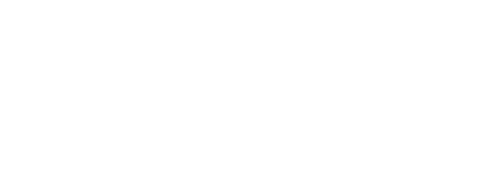 Ниценко Н.Б.№ вариантаКомбинация значений признаковРезультат Услуги, за которым обращается заявитель «Исправление допущенных опечаток и (или) ошибок в выданном в результате предоставления Услуги заключении»Результат Услуги, за которым обращается заявитель «Исправление допущенных опечаток и (или) ошибок в выданном в результате предоставления Услуги заключении»Женщины в период отпуска по уходу за ребенком до достижения им возраста трех лет , в выданном заключении о предоставлении Услуги были опечатки и (или) ошибкиРезультат Услуги, за которым обращается заявитель «Организация профессионального обучения незанятых граждан, которым назначена страховая пенсия по старости»Результат Услуги, за которым обращается заявитель «Организация профессионального обучения незанятых граждан, которым назначена страховая пенсия по старости»Незанятые граждане, которым назначена страховая пенсия по старости и которые стремятся возобновить трудовую деятельность, обратившиеся за получением Услуги, при личном обращении за содействием в центр занятости населенияНезанятые граждане, которым назначена страховая пенсия по старости и которые стремятся возобновить трудовую деятельность, обратившиеся за получением Услуги, самостоятельно на единой цифровой платформеНезанятые граждане, которым назначена страховая пенсия по старости и которые стремятся возобновить трудовую деятельность, обратившиеся за получением Услуги, по предложению центра занятости населения о предоставлении государственной услуги, поступившему по средствам единой цифровой платформыНезанятые граждане, которым назначена страховая пенсия по старости и которые стремятся возобновить свою трудовую деятельность, зарегистрированные в целях поиска подходящей работы, при личном обращении за содействием в центр занятости населенияНезанятые граждане, которым назначена страховая пенсия по старости и которые стремятся возобновить свою трудовую деятельность, зарегистрированные в целях поиска подходящей работы, самостоятельно на единой цифровой платформеНезанятые граждане, которым назначена страховая пенсия по старости и которые стремятся возобновить свою трудовую деятельность, зарегистрированные в целях поиска подходящей работы, по предложению центра занятости населения о предоставлении государственной услуги, поступившему по средствам единой цифровой платформы№ п/пПризнак заявителяЗначения признака заявителяРезультат Услуги «Исправление допущенных опечаток и (или) ошибок в выданном в результате предоставления Услуги заключении»Результат Услуги «Исправление допущенных опечаток и (или) ошибок в выданном в результате предоставления Услуги заключении»Результат Услуги «Исправление допущенных опечаток и (или) ошибок в выданном в результате предоставления Услуги заключении»Категория заявителя1. Женщины в период отпуска по уходу за ребенком до достижения им возраста трех лет Были допущены опечатки и (или) ошибки в выданном заключении о предоставлении Услуги?1. В выданном заключении о предоставлении Услуги были опечатки и (или) ошибкиРезультат Услуги «Организация профессионального обучения незанятых граждан, которым назначена страховая пенсия по старости»Результат Услуги «Организация профессионального обучения незанятых граждан, которым назначена страховая пенсия по старости»Результат Услуги «Организация профессионального обучения незанятых граждан, которым назначена страховая пенсия по старости»Категория заявителя1. Незанятые граждане, которым назначена страховая пенсия по старости и которые стремятся возобновить трудовую деятельность, обратившиеся за получением Услуги.2. Незанятые граждане, которым назначена страховая пенсия по старости и которые стремятся возобновить свою трудовую деятельность, зарегистрированные в целях поиска подходящей работыСпособ подачи заявления1. При личном обращении за содействием в центр занятости населения.2. Самостоятельно на единой цифровой платформе.3. По предложению центра занятости населения о предоставлении государственной услуги, поступившему по средствам единой цифровой платформы№ п/пВарианты предоставления Услуги, в которых данный межведомственный запрос необходим12Организация профессионального обучения незанятых граждан, которым назначена страховая пенсия по старости, незанятые граждане, которым назначена страховая пенсия по старости и которые стремятся возобновить трудовую деятельность, обратившиеся за получением Услуги, при личном обращении за содействием в центр занятости населенияПроверка действительности паспорта (Министерство внутренних дел Российской Федерации).Направляемые в запросе сведения:ФИО заявителя (отчество при наличии);дата рождения (для физического лица);серия документа, удостоверяющего личность;номер документа, удостоверяющего личность;наименование органа, выдавшего документ, удостоверяющий личность;дата выдачи документа, удостоверяющего личность;фамилия, имя, отчество (при наличии);дата рождения.Запрашиваемые в запросе сведения и цели использования запрашиваемых в запросе сведений:ФИО заявителя (отчество при наличии) (принятие решения);дата рождения (для физического лица) (принятие решения);серия документа, удостоверяющего личность (принятие решения);номер документа, удостоверяющего личность (принятие решения);наименование органа, выдавшего документ, удостоверяющий личность (принятие решения);дата выдачи документа, удостоверяющего личность (принятие решения);документ, удостоверяющий личность действителен/недействителен (принятие решения)Организация профессионального обучения незанятых граждан, которым назначена страховая пенсия по старости, незанятые граждане, которым назначена страховая пенсия по старости и которые стремятся возобновить трудовую деятельность, обратившиеся за получением Услуги, самостоятельно на единой цифровой платформеПроверка действительности паспорта (Министерство внутренних дел Российской Федерации).Направляемые в запросе сведения:ФИО заявителя (отчество при наличии);дата рождения (для физического лица);серия документа, удостоверяющего личность;номер документа, удостоверяющего личность;наименование органа, выдавшего документ, удостоверяющий личность;дата выдачи документа, удостоверяющего личность;фамилия, имя, отчество (при наличии);дата рождения.Запрашиваемые в запросе сведения и цели использования запрашиваемых в запросе сведений:ФИО заявителя (отчество при наличии) (принятие решения);дата рождения (для физического лица) (принятие решения);серия документа, удостоверяющего личность (принятие решения);номер документа, удостоверяющего личность (принятие решения);наименование органа, выдавшего документ, удостоверяющий личность (принятие решения);дата выдачи документа, удостоверяющего личность (принятие решения);документ, удостоверяющий личность действителен/недействителен (принятие решения)Организация профессионального обучения незанятых граждан, которым назначена страховая пенсия по старости, незанятые граждане, которым назначена страховая пенсия по старости и которые стремятся возобновить трудовую деятельность, обратившиеся за получением Услуги, по предложению центра занятости населения о предоставлении государственной услуги, поступившему по средствам единой цифровой платформыПроверка действительности паспорта (Министерство внутренних дел Российской Федерации).Направляемые в запросе сведения:ФИО заявителя (отчество при наличии);дата рождения (для физического лица);серия документа, удостоверяющего личность;номер документа, удостоверяющего личность;наименование органа, выдавшего документ, удостоверяющий личность;дата выдачи документа, удостоверяющего личность;фамилия, имя, отчество (при наличии);дата рождения.Запрашиваемые в запросе сведения и цели использования запрашиваемых в запросе сведений:ФИО заявителя (отчество при наличии) (принятие решения);дата рождения (для физического лица) (принятие решения);серия документа, удостоверяющего личность (принятие решения);номер документа, удостоверяющего личность (принятие решения);наименование органа, выдавшего документ, удостоверяющий личность (принятие решения);дата выдачи документа, удостоверяющего личность (принятие решения);документ, удостоверяющий личность действителен/недействителен (принятие решения)Организация профессионального обучения незанятых граждан, которым назначена страховая пенсия по старости, незанятые граждане, которым назначена страховая пенсия по старости и которые стремятся возобновить свою трудовую деятельность, зарегистрированные в целях поиска подходящей работы, при личном обращении за содействием в центр занятости населенияПроверка действительности паспорта (Министерство внутренних дел Российской Федерации).Направляемые в запросе сведения:ФИО заявителя (отчество при наличии);дата рождения (для физического лица);серия документа, удостоверяющего личность;номер документа, удостоверяющего личность;наименование органа, выдавшего документ, удостоверяющий личность;дата выдачи документа, удостоверяющего личность;фамилия, имя, отчество (при наличии);дата рождения.Запрашиваемые в запросе сведения и цели использования запрашиваемых в запросе сведений:ФИО заявителя (отчество при наличии) (принятие решения);дата рождения (для физического лица) (принятие решения);серия документа, удостоверяющего личность (принятие решения);номер документа, удостоверяющего личность (принятие решения);наименование органа, выдавшего документ, удостоверяющий личность (принятие решения);дата выдачи документа, удостоверяющего личность (принятие решения);документ, удостоверяющий личность действителен/недействителен (принятие решения)Организация профессионального обучения незанятых граждан, которым назначена страховая пенсия по старости, незанятые граждане, которым назначена страховая пенсия по старости и которые стремятся возобновить свою трудовую деятельность, зарегистрированные в целях поиска подходящей работы, самостоятельно на единой цифровой платформеПроверка действительности паспорта (Министерство внутренних дел Российской Федерации).Направляемые в запросе сведения:ФИО заявителя (отчество при наличии);дата рождения (для физического лица);серия документа, удостоверяющего личность;номер документа, удостоверяющего личность;наименование органа, выдавшего документ, удостоверяющий личность;дата выдачи документа, удостоверяющего личность;фамилия, имя, отчество (при наличии);дата рождения.Запрашиваемые в запросе сведения и цели использования запрашиваемых в запросе сведений:ФИО заявителя (отчество при наличии) (принятие решения);дата рождения (для физического лица) (принятие решения);серия документа, удостоверяющего личность (принятие решения);номер документа, удостоверяющего личность (принятие решения);наименование органа, выдавшего документ, удостоверяющий личность (принятие решения);дата выдачи документа, удостоверяющего личность (принятие решения);документ, удостоверяющий личность действителен/недействителен (принятие решения)Организация профессионального обучения незанятых граждан, которым назначена страховая пенсия по старости, незанятые граждане, которым назначена страховая пенсия по старости и которые стремятся возобновить свою трудовую деятельность, зарегистрированные в целях поиска подходящей работы, по предложению центра занятости населения о предоставлении государственной услуги, поступившему по средствам единой цифровой платформыПроверка действительности паспорта (Министерство внутренних дел Российской Федерации).Направляемые в запросе сведения:ФИО заявителя (отчество при наличии);дата рождения (для физического лица);серия документа, удостоверяющего личность;номер документа, удостоверяющего личность;наименование органа, выдавшего документ, удостоверяющий личность;дата выдачи документа, удостоверяющего личность;фамилия, имя, отчество (при наличии);дата рождения.Запрашиваемые в запросе сведения и цели использования запрашиваемых в запросе сведений:ФИО заявителя (отчество при наличии) (принятие решения);дата рождения (для физического лица) (принятие решения);серия документа, удостоверяющего личность (принятие решения);номер документа, удостоверяющего личность (принятие решения);наименование органа, выдавшего документ, удостоверяющий личность (принятие решения);дата выдачи документа, удостоверяющего личность (принятие решения);документ, удостоверяющий личность действителен/недействителен (принятие решения)Направление на медицинское освидетельствование Гражданин(ка) (фамилия, имя, отчество (при наличии) гражданина) направляется на медицинское освидетельствование направляется на медицинское освидетельствование по профессии (специальности) по профессии (специальности) (наименование профессии (специальности) (наименование профессии (специальности) Работник государственного учреждения службы занятости населения (должность) (подпись) (фамилия, имя, отчество (при наличии) "__" ________ 20__ г. "__" ________ 20__ г. "__" ________ 20__ г. "__" ________ 20__ г. "__" ________ 20__ г. "__" ________ 20__ г. Заключение о предоставлении гражданину государственной услуги (фамилия, имя, отчество (при наличии) гражданина) предоставлена государственная услуга: В результате предоставления государственной услуги: а) сформирован рекомендуемый перечень профессий (специальностей) для обучения: N п/п Рекомендуемый перечень профессий (специальностей) для обучения Отметка о выборе б) сформирован рекомендуемый перечень образовательных программ для обучения: N п/п Наименование программы Программа 1 Программа 2 1. Наименование организации, осуществляющей образовательную деятельность 2. Уровень программы (программа повышения квалификации/программа профессиональной переподготовки/программа профессиональной подготовки по профессиям рабочих и должностям служащих/программа переподготовки рабочих и служащих/программа повышения квалификации рабочих и служащих/программа профессиональной переподготовки по профессиям рабочих, должностям служащих) 3. Содержание программы (основные блоки) 4. Форма обучения (очная/очно-заочная) 5. Продолжительность обучения 6. Режим занятий 7. Дата начала обучения 8. Дата окончания обучения 9. Адрес организации, осуществляющей образовательную деятельность 10. Номер телефона организации, осуществляющей образовательную деятельность 11. Отметка о выборе в) организовано обучение: заключен(-ы) договор(-ы): дата, номер договора наименование организации, осуществляющей образовательную деятельность: наименование курса: срок обучения: г) оказана финансовая поддержка: Работник государственного учреждения службы занятости населения (должность) (подпись) (фамилия, имя, отчество (при наличии) "__" ________ 20__ г. "__" ________ 20__ г. "__" ________ 20__ г. "__" ________ 20__ г. "__" ________ 20__ г. "__" ________ 20__ г. 